ДИСЦИПЛИНА: ОСНОВЫ ФИЛОРСОФИИТЕЗИСЫ ЛЕКЦИЙЛекция № 1Тема: Введение в дисциплину. Философия: предмет, структура, функцииПЛАН:Объект, предмет и основные проблемы философии.Структура и функции философии.Философия как мировоззрение.ТЕЗИСЫОбъект, предмет и основные проблемы философииИстолкование и закрепление в европейской культуре термина «философия» связано с именем Платона (427-347 гг. до н.э.), в трактовке которого он звучал как «любовь к истине». К этому периоду относится начало широкого использования термина «философия». Вначале философия включала в себя всю совокупность знаний о мире – то есть была универсальным знанием обо всем.Рост потребности в получении знаний и расширение масштабов их применения на практике стимулировали увеличение их объема и многообразия и привели к дифференциации знаний, выражающейся в появлении разных наук. Разложение единого знания на отдельные науки, начавшееся еще в период античности, не означало исчезновения философии. Философия сконцентрировала свое внимание на проблемах природы, общества и мышления, стремилась найти ответы  на вопросы о целях и смысле существования общества и личности. На эти вопросы, возникающие в исторически конкретных условиях жизни, невозможно дать ответы, пригодные для всех времен и всех народов. Люди, ставящие мировоззренческие вопросы, стремились получить такие ответы на них, которые соответствовали их потребностям и уровню интеллектуального развития. Причем в разных исторических условиях меняется не только набор мировоззренческих вопросов, но и преобразуется сама их иерархия, а также характер желаемых ответов на них. Это закладывает основу для специфики в понимании объекта, предмета философии и  его содержание.Объект любой науки – это та часть объективной действительности, на изучение которой направлены действия познающего субъекта (носителя познания). Объектом философии является вся объективная действительность, весь материальный и духовный мир, включая самого человека. Другими словами, объектом философских размышлений есть природный и общественный мир и человек в их сложных соотношениях.Предметом философии называют круг вопросов, которые она изучает. 
Что именно является предметом философии, зависит от эпохи и интеллектуальной позиции мыслителя.На передний план философствования разные мыслители выделяли те грани предмета философии, которые были для них объектом первоочередного интереса.Предметом философии является всеобщее в системе «мир - человек». В этой системе две подсистемы: «мир» и «человек». Взаимоотношения между этими сторонами подразделяются на четыре аспекта: онтологический, познавательный, аксиологический, духовнопрактический.В предмет философии включается и рассмотрение вопросов о том, как возникает, развивается и преобразуется сама философия, как она взаимодействует с разными формами общественного сознания и практики Иными словами, в качестве предмета философии рассматривается вся совокупность наиболее общих вопросов, касающихся взаимосвязи человека и мира, ответ на которые дает возможность человеку оптимизировать реализацию своих потребностей и интересов.2. Структура и функции философииПо мере того как философия в историческом развитии понимала свое содержание, определяла круг фундаментальных проблем, разрабатывала методы и способы осмысления, ставила цель и задачу, складывалась структура философского знания. Уже античная философия, превращаясь в самостоятельную систему знаний, приобретала свою внутреннюю композицию, свою структуру. Аристотелем были обобщены и сгруппированы разделы философии таким образом:теоретическая философия, ее цель - знания ради знания;практическая философия, ее цель - знания ради деятельности;творческая (патетичная) философия, ее цель - знания ради творчества.Современная структура философского знания: онтология, гносеология, логика, методология, эпистемология, философская антропология, аксиология, философия культуры,  социальная философия, философия религии, философия техники, философия истории, этика, эстетика и др.Функции философии:МировоззренческаяГуманистическаяАксиологическая ОбщекультурнаяМетодологическаяПрогностическаяИнтегрирующаяИнформационнаяМетодологическая функция заключается в том, что философия вырабатывает основные методы познания окружающей действительности.Мыслительно-теоретическая функция выражается в том, что философия учит концептуально мыслить и теоретизировать - предельно обобщать окружающую действительность, создавать мыслительно-логические схемы, системы окружающего мира. Гносеологическая - одна из основополагающих функций философии — имеет целью правильное и достоверное познание окружающей действительности (то есть механизм познания). Роль критической функции - подвергать сомнению окружающий мир и существующее знание, искать их новые черты, качества, вскрывать противоречия. Конечная задача данной функции - расширение границ познания, разрушение догм, окостенелости знания, его модернизация, увеличение достоверности знания. Аксиологическая функция философии (в переводе с греческого axios — ценный) заключается в оценке вещей, явлений окружающего мира с точки зрения различных ценностей. Цель аксиологической функции - быть «ситом», через которое пропускать все нужное, ценное и полезное и отбрасывать тормозящее и отжившее. Аксиологическая функция особенно усиливается в переломные периоды истории (начало средних веков — поиск новых (теологических) ценностей после крушения Рима; эпоха Возрождения; Реформация; кризис капитализма конца XIX — начала ХХ вв. и др.). Социальная функция - объяснить общество, причины его возникновения, эволюцию, современное состояние, его структуру, элементы, движущие силы; вскрыть противоречия, указать пути их устранения или смягчения, совершенствования общества. Воспитательно-гуманитарная функция философии состоит в том, чтобы культивировать гуманистические ценности и идеалы, прививать их человеку и обществу, способствовать укреплению морали, помочь человеку адаптироваться в окружающем мире и найти смысл жизни. Прогностическая функция заключается в том, чтобы на основании имеющихся философских знаний об окружающем мире и человеке, достижениях познания спрогнозировать тенденции развития, будущее материи, сознания, познавательных процессов, человека, природы и общества.Рассмотрение функций философии является иллюстрацией ее масштабной роли в общественной жизни, в организации деятельности людей, направленной на познание и преобразование мира. 3. Философия как мировоззрениеМировоззренческая функция философии – одна из важнейших. Мировоззрение - целостный взгляд на мир и место человека в нем. В истории человечества выделяются три основные формы мировоззрения: мифологиярелигияфилософия. Мифология - форма общественного сознания, мировоззрение древнего общества, которое совмещает в себе как фантастическое, так и реалистическое восприятие окружающей действительности. Как правило, мифы пытаются дать ответ на следующие основные вопросы:происхождение Вселенной, Земли и человека объяснение природных явленийжизнь, судьба, смерть человека; деятельность человека и его достижениявопросы чести, долга, этики и нравственности.Чертами мифа являются: очеловечивание природыналичие фантастических богов, их общение, взаимодействие с человекомотсутствие абстрактных размышлений (рефлексии)практическая направленность мифа на решение конкретных жизненных задач (хозяйство, защита от стихии и т. д.)однообразие и поверхность мифологических сюжетов.Религия - форма мировоззрения, основанная на вере в наличие фантастических, сверхъестественных сил, которые влияют на жизнь человека и окружающий мир. При религиозном мировоззрении для человека характерна чувственная, образно-эмоциональная (а не рациональная) форма восприятия окружающей действительности. Религия исследует вопросы те же, что и миф. Основными мировыми религиями являются:христианствоисламбуддизм. Крупнейшие и наиболее распространенные в мире национальные религии: синтоизминдуизмиудаизм. Помимо мировоззренческих религия имеет ряд иных функций:объединительную (консолидирует общество вокруг идей либо ради идей)культурологическую (способствует распространению определенной культуры, влияет на культуру)нравственно-воспитательную (культивирует в обществе идеалы любви к ближнему, сострадания, честности, терпимости, порядочности, долга).Философское мировоззрение - особый, научно-теоретический тип мировоззрения.Можно выделить следующие особенности философского знания: имеет сложную структуру (включает онтологию, гносеологию, логику и т. д.) носит предельно общий, теоретический характерсодержит базовые, основополагающие идеи и понятия, которые лежат в основе иных наукво многом субъективно - несет в себе отпечаток личности и мировоззрения отдельных философовявляется совокупностью объективного знания и ценностей, нравственных идеалов своего времени, испытывает на себе влияние эпохиизучает не только предмет познания, но и механизм самого познанияимеет качество рефлексии - обращенности мысли на саму себя (то есть знание обращено как на мир предметов, так и само на себя)испытывает на себе сильное влияние доктрин, вырабатываемых прежними философамив то же время динамично - постоянно развивается и обновляетсяопирается на категории — предельно общие понятиянеисчерпаемо по своей сутиограничено познавательными способностями человека (познающего субъекта), имеет неразрешимые, «извечные» проблемы (происхождение бытия, первичность материи или сознания, происхождение жизни, бессмертие души, наличие либо отсутствие Бога, его влияние на мир), которые на сегодняшний день не могут быть достоверно разрешены логическим путем.Таким образом, философия представляет собой высший уровень и вид мировоззрения, отличающийся рациональностью, системностью, логикой и теоретической  оформленностью. Философия как мировоззрение прошла три основные стадии своей эволюции: космоцентризмтеоцентризмантропоцентризм. Космоцентризм - философское мировоззрение, в основе которого лежит объяснение окружающего мира, явлений природы через могущество, всесильность, бесконечность внешних сил — Космоса и согласно которому все сущее зависит от Космоса и космических циклов (данная философия была свойственна Древней Индии, Древнему Китаю, иным странам Востока, а также Древней Греции). Теоцентризм - тип философского мировоззрения, в основе которого лежит объяснение всего сущего через господство необъяснимой, сверхъестественной силы - Бога (был распространен в средневековой Европе). Антропоцентризм — тип философского мировоззрения, в центре которого стоит проблема человека (Европа эпохи Возрождения, нового и новейшего времени, современные философские школы). ЛИТЕРАТУРА:Горелов А. А. Основы философии. – 14-е изд., стер. - Учебник для студентов СПО. – М.: Академия, 2013. – 320 с. – Серия: Среднее профессиональное образование. – С. 5-17.Катаева О. В. Философия /О. В. Катаева. – Ростов н/Д: Феникс, 2009. – (Среднее профессиональное образование).Сычев А. А. Основы философии: Учебное пособие. – М.: Альфа-М: ИНФРА-М, 2009.Христич Л. А. Учебно-практическое пособие по дисциплине Основы философии. – Ч. 1. – Изд. 3-е доп. и перераб. - Смоленск, 2014. – С. 5-18.Лекция № 2Тема: Основы философского понимания мираПЛАН:Философское учение о познании.Диалектика и категории.Сознание как философская категория.Картины мира.ТЕЗИСЫФилософское учение о познанииПознание - процесс целенаправленного активного отображения действительности в сознании человека. В ходе познания выявляются разнообразные грани бытия, исследуется внешняя сторона и сущность вещей, явлений окружающего мира, а также субъект познавательной деятельности - человек - исследует человека, то есть самого себя.Результаты познания остаются не только в сознании конкретного, что-либо познавшего человека, но и передаются из поколения в поколения, главным образом, с помощью материальных носителей информации — книг, рисунков, объектов материальной культуры. В процессе жизни человек выполняет два вида действий по познанию:познает окружающий мир непосредственно (то есть открывает нечто новое либо для себя, либо для человечества)познает окружающий мир через результаты познавательной деятельности других поколений (читает книги, учится, смотрит кинофильмы, приобщается ко всем видам материальной или духовной культуры).В философии существуют две основные точки зрения на процесс познания:гностицизмагностицизм.Сторонники гностицизма (как правило, материалисты) оптимистично смотрят на настоящее и будущее познание. По их мнению, мир познаваем, а человек обладает потенциально безграничными возможностями познания.Агностики (часто - идеалисты) не верят либо в возможности человека познавать мир, либо в познаваемость самого мира или же допускают ограниченную возможность познания. Среди агностиков наиболее известным является Иммануил Кант. Современная гносеология в своем большинстве стоит на позициях гностицизма и базируется на следующих принципах:диалектики, что подразумевает необходимость диалектически (то есть с точки зрения развития) подходить к проблеме познания, использовать законы, категории, принципы диалектики;историзма — рассматривать все предметы и явления в контексте их исторического возникновения и становления;практики — признавать главным способом познания практику — деятельность человека по преобразованию окружающего мира и самого себя;познаваемости - быть убежденным в самой возможности познания;объективности - признавать самостоятельное существование предметов и явлений независимо от воли и сознания;активности творческого отображения действительности;конкретности истины - искать именно индивидуальную и достоверную истину в конкретных условиях.Познающим субъектом является человек - существо, наделенное разумом и освоившее арсенал познавательных средств накопленных человечеством.Общество в целом, которое за свою историю накопило громадный объем материальной и духовной культуры - носителей результатов познания, также является познавательным субъектом. Полноценная познавательная деятельность человека возможна лишь в рамках общества.Объектом познания является окружающий мир (бытие во всем его разнообразии), а именно та часть окружающего мира, на которую направлен познавательный интерес субъекта.Адекватное и идентичное отражение объекта субъектом называется истиной.Неадекватное, недостоверное отражение познающим субъектом окружающей действительности, искаженный, не соответствующий действительности результат познания называется заблуждением.Логическое осмысление субъектом (сознанием) окружающей действительности, опираясь на категории, законы, понятия, прежние ценности, является оценкой.Основной формой познания и критерием истины при познании является практика. Практика - конкретная деятельность людей по преобразованию окружающего мира и самого человека.Главные виды практики:материальное производствоуправленческая деятельностьнаучный эксперимент.В процессе познания участвуют в совокупности чувственное, рациональное познание, логика, интуиция.Чувственное познание основано на чувственных ощущениях, отражающих действительность, и логике.Рациональное познание основано на разуме, его самостоятельной деятельности.Близким к рациональному является интуитивное познание, при котором истина самостоятельно приходит к человеку на бессознательном уровне.2. Диалектика и категорииКатегории философии. Философия как наука располагает набором базовых понятий или категорий. Поскольку мир человека состоит из таких вещей, свойств, отношений, которые во многом равны друг другу, постольку категории философии выражают общность составляющих мира человека и создают предпосылку для общения людей. Основными категориями философии являются: бытие, материя, природа, общество, человек, движение, закон, вещь.Категории диалектики - общие понятия, отражающие наиболее существенные закономерные связи и отношения реальности. Можно сказать, что философские категории воспроизводят свойства и отношения бытия в максимально общем виде. Регулируя реальный процесс мышления, они в ходе его исторического развития постепенно вычленяются в особую систему, и именно система категорий оказывается наиболее устойчивой во всех преобразованиях философского знания, хотя и она претерпевает изменения, подчиняясь принципу развития. Современное представление фундаментальных категорий существенно отличается от того, как они мыслились в древности.В современной диалектике к базовым категориям относят:Сущность - нечто сокровенное, глубинное, пребывающее в вещах, их внутренних связях и управляющее ими, основание всех форм их внешнего проявления. Сущность всегда конкретна, не бывает сущности вообще.Явление - непосредственно воспринимаемые свойства объекта, то или иное видение которых зависит от строения и действия органов чувств субъекта познания. Явление - это проявление сущности.Единичность - категория, выражающая относительную обособленность, дискретность, отграниченность друг от друга в пространстве и времени объектов, с присущими им специфическими особенностями, составляющими их неповторимую качественную и количественную определённость.Случайность - такой тип связи, который обусловлен несущественными, внешними дл данного явления причинами. Бывает внешней и внутренней.Необходимость - закономерный тип связи явлений, определяемый их устойчивой внутренней основой и совокупностью существенных условий их возникновения и развития.Свобода - способность человека принимать решения и совершать поступки в соответствии со своими целями, интересами, идеалами.
3. Сознание как философская категорияСознание - одно из основных понятий философии, социологии и психологии, обозначающее человеческую способность идеального воспроизведения действительности в мышлении.Проблема сознания всегда привлекала пристальное внимание философов, ибо определение места и роли человека в мире, специфики его взаимоотношений с окружающей его действительностью предполагает выяснение природы человеческого сознания. Для философии эта проблема важна и потому, что те или иные подходы к вопросу о сущности сознания, о характере его отношения к бытию затрагивают исходные мировоззренческие и методологические установки любого философского направления. Важнейшим философским вопросом всегда был и остается вопрос об отношении сознания человека к его бытию, вопрос о включенности человека, обладающего сознанием, в мир, о тех возможностях, которые предоставляет человеку сознание, и о той ответственности, которую налагает сознание на человека.Происхождение сознания связано, прежде всего, с формированием культуры на основе практически-преобразовательной деятельности людей, с необходимостью закрепления, фиксации навыков, способов, норм этой деятельности в особых формах отражения. Эти навыки, способы, нормы специфической человеческой деятельности имеют специфическую природу; возникают, осуществляются и воспроизводятся в совместной коллективной деятельности; поэтому закрепляющие их формы отражения всегда носят социальный характер. Таким образом, в более узком смысле сознание - высшая форма психического отражения, свойственна общественно развитому человеку. Без сознания оказывается невозможной совместна деятельность людей в одном поколении, а также передача опыта культуры от одного поколения к другому. Сознание, таким образом, выполняет функцию социальной памяти человечества, вырабатывая некоторые схемы воспроизводства накопленного человечеством опыта.Возникновение и развитие сознания неразрывно связано с развитием языка как материального воплощения норм сознания.Сознание выступает в двух формах: индивидуальной (личной) и общественной. Общественное сознание - отражение общественного бытия; формы общественного сознания - наука, философия, искусство, нравственность, религия, политика и т. д.Сознание возникает и развивается в совместной деятельности людей, в процессе их труда и общения. Вовлекаясь в эти процессы, люди вырабатывают соответствующие представления, установки, нормы, которые вместе с их эмоциональной окраской составляют содержание сознания как специфической формы отражения. Это содержание и закрепляется в их индивидуальной психике.С сознанием в широком смысле слова, конечно, следует связывать и представление о самосознании. Самосознание - это сознание человеком своих действий, чувств, мыслей, мотивов поведения, интересов, своего положения в обществе. В формировании самосознания существенную роль играют ощущения человеком своего собственного тела, движений, действий. Человек может стать самим собой лишь во взаимодействии с другими людьми, с миром через свою практическую деятельность, общение.Сознание выступает, таким образом, как ключевое, исходное философское понятие для анализа всех форм проявления духовной и душевной жизни человека в их единстве и целостности, а также способов контроля и регуляции его взаимоотношений с действительностью, управления этими взаимоотношениями.Сознание - свойственная только людям и связанная с речью функция мозга, заключающаяся в обобщенном и целенаправленном отражении действительности, в предварительном мысленном построении действий и предвидении их результатов, в разумном регулировании и самоконтроле человека.4. Картины мираКартина мира - система интуитивных представлений о реальности. Каждому отрезку исторического времени соответствует своя картина мира. Мифологическое мировоззрение представляет собой исторически первый тип мировоззрения или способ оформления мировоззренческих представлений и возникает на этапе становления человеческого общества. За этот период, длившийся десятки тысячелетий, мифология прошла в своем развитии ряд ступеней, породила множество форм, выражающих различные этапы становления и развития доклассового общества. Характерной чертой мифологического мировоззрения является антропоморфизм, что проявляется в одухотворении явлений природы, перенесении на них духовных и даже телесных свойств человека, а также в том, что способ их деятельности отождествляется с человеческой деятельностью.Важнейшей особенностью мифологического мировоззрения является отсутствие грани между чувственным образом действительности и самой реальностью, между божеством (как духовным началом и сущностью) и тем явлением природы, с которым оно ассоциировалось. Следующей важнейшей особенностью мифологии является генетизм, суть которого состояла в выяснении природы мира, происхождения рода, различных природных и социальных явлений. Любая человеческая общность объясняется не иначе как через происхождение от общего предка, а понимание природы вещей сводится к представлениям об их генетическом начале. Не менее важную роль в мифологическом мировоззрении играли представления об универсальном типе родственной связи. Тотемизм был мировоззрением рода.Представление об универсальной родственной связи сменяется представлением о господствующей в мире духовно-волевой связи. Эпоха разложения родового строя порождает представление о душе, о существовании души и тела, в результате чего возникает переходная от мифологии к религии форма - анимизм. Религиозная картина мира обобщает религиозный опыт людей и делает главным предметом своего внимания соотношение повседневной эмпирии и потустороннего. Земное и небесное, человеческое и божественное – предмет религиозных размышлений. Центральный пункт религиозной картины мира – образ Бога (богов) как высшей истинной реальности. Она выражает иерархическую упорядоченность сотворенного Богом мира и место человека в нем, в зависимости от его отношения к Богу.Научная картина мира складывается в результате синтеза знаний, получаемых в различных науках, и содержит общие представления о мире, вырабатываемые на соответствующих стадиях исторического развития науки. В этом значении ее именуют общей научной картиной мира, которая включает представления как о природе, так и о жизни общества. Аспект общей научной картины мира, который соответствует представлениям о структуре и развитии природы, принято называть естественнонаучной картиной мира.Научная картина мира - целостная система представлений об общих свойствах и закономерностях действительности, построенная в результате обобщения и синтеза фундаментальных научных понятий и принципов, а также методология получения научного знания. В процессе развития науки происходит постоянное обновление идей и концепций, более ранние представления становятся частными случаями новых теорий. Философская картина мира осмысливает мироздание в плане взаимоотношений человека и мира во всех ракурсах:  онтологическом, познавательном, ценностном и деятельностном. Вот почему философские картины мира не похожи одна на другую. Теоретический способ познания мира характеризуется тем, что человек познает мир в понятиях, умозрительно (в мыслях, в слове). Наряду со знанием о мире философия формирует и ценностное отношение к нему.ЛИТЕРАТУРА:Волкогонова О. Д., Сидорова Н. М. Основы философии: учебник.  – М.: Форум Инфра-М, 2011.  – Серия: Профессиональное образование.Горелов А. А. Основы философии. – 14-е изд., стер.- Учебник для студентов СПО. – М.: Академия, 2013. – Серия: Среднее профессиональное образование.Сычев А. А. Основы философии: Учебное пособие. 2-е изд., испр. – М.: Альфа-М: ИНФРА-М, 2012. Интернет-ресурсЭлектронный учебник: Гуревич П. С. Основы философии [Текст]: учебное пособие /П.С. Гуревич. - М.: Академия, 2011. - 347 с. - (Среднее профессиональное образование). 1 Г 95http://www.gumfak.ru/filos_html/kanke/kanke11.shtmlhttp://www.internet-biblioteka.ru/philosophy.Лекция № 3Тема: Древнеиндийская и древнекитайская философияПЛАН:Общие закономерности и различия проблематики философии Востока и Запада.Древнеиндийская философия.Древнекитайская философия.ТЕЗИСЫОбщие закономерности и различия проблематики философии Востока и ЗападаРазвитие философии на Востоке и Западе при всей ее самобытности и специфичности имеет ряд общих закономерностей.Философская мысль и на Востоке, и на Западе зарождается в лоне мифологии как  изначальной формы общественного сознания. Для мифологии характерна синкретичность, неспособность человека выделять себя из окружающей среды и объяснить явления на основе естественных причин. Она объясняет мир и все явления в нем действием богов и героев. Но в мифологии впервые в истории человечества ставится и ряд собственно философских вопросов: как возник мир и как он развивается; что такое жизнь и смерть и др. Философия Запада и Востока зарождается как форма общественного сознания с возникновением классового общества и государства, которые создавали условия для расцветы культуры древнего мира (в Индии – I тыс. до н.э., в Китае – VI-V вв. до н.э., в Греции – VII-V вв. до н.э.). Философия Запада и Востока обращена к общечеловеческим ценностям. Она исследует такие явления, которые человека волнуют всегда: «Как хорошо мыслить, хорошо говорить и хорошо поступать».  Закономерностью развития философии Запада и Востока является осмысление космологических проблем и личностного бытия человека. Раскрытие этих проблем всегда свидетельствует об определенных мировоззренческих ориентирах того или иного философа или философской школы.Методологическая значимость является общей закономерностью развития философии Запада и Востока, поскольку им свойственно стремление к поиску истинного знания,  осуществляется анализ самых разных явлений жизни, даются практические рекомендации. Особенно показательно в этом отношении для Востока конфуцианство с его строгой иерархической системой; в западной философии это греческие философы-софисты, которые вошли в историю философии под названием учителей мудрости и красноречия.Различия философской проблематикиВ отличие от философии Запада философия Востока сконцентрировала свое внимание на проблеме человека, рассматривая эту проблему с точки зрения практики. Философия Запада многопроблемна: она исследует натурфилософские, онтологические, гносеологические, эстетические, методологические, логические, политические, правовые проблемы. Западная философия чаще обращается к человеку не через призму его практического бытия, а предлагает ему общие принципы бытия и познания.Восточная философия развивается в тесном взаимодействии с религией: часто философское течение представляет собой одновременно и философское, и религиозное. Например, брахманизм, индуизм, буддизм, конфуцианство. Западная философия больше привержена научной методологии: ни одно философское течение Запада не превратилось в мировую религию. В сочинениях Демокрита, Эпикура, Лукреция Кара довольно сильна атеистическая направленность.Разработка категориального аппарата в западной и восточной философии содержит специфику: в восточной философии воспринимаются многие категории, предложенные мифологией, а  в западной – оперируют традиционно философскими категориями (движение, противоположность, субстанция, время, материя, сознание, единство и др.).Различия в решении проблем познания: в западной философии познание рассматривается не только как эмпирическое, чувственное и рациональное, но и как логическое, т.е. дается разработка проблем логики (Сократ, Платон, Аристотель). В восточной философии проблемой логики занималась лишь индийская школа ньяя , она подчеркивала важность умозрения для решения философских проблем.Социальная философия древнего мира обращается к проблемам государства, закона, труда, управления, войны и мира, желаний, интересов, власти, имущественного деления общества. При этом в западной философии содержится более широкий спектр проблем, при этом в античности преобладает этическая тематика. Только в одних «Диалогах» Платона даются определения судьбы, старости, добродетели, разумности, справедливости, совестливости, порядочности, великодушия и др. В восточной философии рассматривается проблема «вселенского человека», общечеловеческих ценностей, так в конфуцианстве показана необходимость иерархии общества, субординация людей, строгое выполнение законов, отношения правителя и народа.2. Древнеиндийская философияФилософия в Индии возникла на основе одной из самых древнейших человеческих цивилизаций, ее тысячелетние традиции, восходящие к XV-X вв. до н.э., сохранились до настоящего времени. Основой многих философских систем Древней Индии явилась ведическая литература и связанная с ним древняя религия брахманизм (по имени Верховного Бога – Брахма). Веды считаются в Индии священным писанием или откровением, которые записали древние мудрецы. Сейчас в Индии известны четыре Веды: Ригведа, Самаведа, Яджурведа и Атхарваведа.Веды сыграли огромную, определяющую роль в развитии духовной культуры древнеиндийского общества, включая развитие философской мысли. В них впервые делается попытка философского толкования окружающей человека среды. В образном языке Вед выражено весьма древнее религиозное мировоззрение, первое философское представление о мире, человеке, нравственной жизни. Большое значение в древнеиндийской традиции и культуре придавалось передаче знаний. Поэтому название примыкающего к Ведам философского комментария – Упанишады – буквально и означает в переводе «сидеть подле». Здесь имеется в виду ученик, слушающий учителя, который его наставляет и разъясняет ему священные книги Вед.  Упанишады содержат идеи, во многом определившие развитие всей последующей индийской философии: взаимоотношения мироздания и человека, о высшей объективной реальности, недоступной описанию (Брахма) единство целостной духовной субстанции (Брахман) и индивидуальной души (Атман):  которая состоит из двух начал: атман – частица Бога-Брахмы (первоначальная, неизменная и вечная часть души) и манаса – душа человека, возникающая в процессе жизни (она постоянно изменяется под воздействием поступков человека, его личного опыта, хода судьбы)о бессмертии души и ее перерождении согласно закону воздаяния (Карма). Душа человека, согласно Упанишадам, не умирает вместе с телом, а перевоплощается в другого человека, животное или растение в зависимости от того, как он жил в предыдущей жизни – другими словами, какая у него карма. Интерес Упанишад к Единому объясняется тем, что человек смертен, и единственный способ мыслить его вечность в том, чтобы представить человека как часть, или даже как тождество с Единым. Это и стало основной целью индийской философии. Основные черты индийской философии:философская традиция Индии своеобразна и отличается от философии европейскойпараллельно существовали различные школы и течения. Теисты, атеисты, идеалисты, материалисты, рационалисты, скептики, гедонисты имели возможность выражать и развивать свои взглядыведущая школа индийской философии – буддизмпреобладание в философии духовной проблематики и тесная связь с религиозными учениямифилософия, как правило, имеет чисто практический характер. Она призвана лучше организовывать повседневную жизнь человекавысшая практическая и одновременно  духовная цель жизни человека – достижение освобождения (мокша или мукти) от страданий  и материальных оков земного мирапрактически все школы, кроме чарваки, так или иначе разделяют убеждение в существовании «вечного нравственного миропорядка», который властвует над всеми мирами и их обитателями – богами, людьми и животныминехарактерно противопоставление Бога и человекався индийская культура, и философия в том числе, отличается приверженностью традицииособенностью индийской философии является ее интеллектуальная терпимость, все учения не отвергают полностью учения Вед, а дополняют, утверждая, что истина одна, но она многогранна.Европейская философия в последние столетия все чаще обращается к идеям вселенского страдания и ненасилия, духовного самопогружения и самосовершенствования, каждый раз раскрывая новые грани их осмысления.3. Древнекитайская философияСпецифика древнекитайской философской традиции во многом определялась особенностями цивилизационного развития древнего Китая. Характер китайского философского мышления нельзя рассматривать без учета специфики иероглифического письма. В китайском языке значение слова особенно сильно зависит от контекста. Отдельные иероглифы отображают понятия, которые меняются в зависимости от записанных рядом с ними знаков. При помощи китайского письма удобно выражать комплекс идей в их внутренней смысловой взаимосвязи, но зато намного сложнее выстраивать цепочки дедуктивных выводов и логических доказательств. Иероглифическая письменность определила образность, метафоричность языка. Эта специфическая особенность китайской философии предопределила другую ее характеристику.В Китае философия является мудростью жизни. Философ учит людей жить в гармонии с миром и самим собой, быть добродетельным и благополучным, но не стремится логически обосновывать посылки собственных рассуждений. Для всей китайской философии характерна приверженность традициям. Незыблемой нормой поведения является сыновняя почтительность к старшим и святость любого начинания, предпринятого предками. Накопленная в прошлом мудрость берется за основу, а авторские новации имеют смысл и ценность только в том случае, если они претендуют на более ясное и адекватное прочтение традиции. На протяжении более чем двухтысячелетней истории китайская философия пребывала в одной и той же системе идей и категорий. Таким же консервативным оставалось китайское письмо, иероглифы, обозначающие древние философские понятия, практически не менялись вплоть до современной эпохи. Для древнекитайской философии был характерен светский рационализм. Религиозность китайцев не связана с верой в Бога – абсолютную личность, трансцендентного творца мироздания (подобно христианскому Богу), и не подразумевает под божеством некое духовное, субстанциальное начало космоса, присутствующее в каждой вещи (подобно древнеиндийскому Брахману-Атману). Китайцы поклонялись Небу как безличностному принципу мирового порядка, всеобщей необходимости, судьбе. Характерно, что человек, как ключевое звено космической триады «Небо – Человек – Поднебесная», рассматривался в качестве активной мироустроительной силы, призванной привести в равновесие и гармонию все существующие в мироздании процессы. Древнекитайское философское мышление в первую очередь было ориентировано на анализ политико-правовых и морально-нравственных основ индивидуального и общественного бытия. Поэтому в философской традиции Китая доминировала социально-политическая и этико-педагогическая проблематика. Философы стремились к практической реализации собственных концепций. Они пытались посредством своих учений влиять на государственную власть и систему воспитания китайского общества. Многие из них в тот или иной период жизни становились советниками императора или удельного князя (вана), получали должность сановника в бюрократическом аппарате древнекитайского государства. Это предопределило еще одну специфическую особенность китайской философской мысли – ее органичную связь с политической идеологией. Философия Китая консервативна, имеет традиционный характер. Выделим основные черты китайской философии:китайская философия специфична и значительно отличается не только от европейской, но и от индийской – близкой ей географическисильный традиционализм в культуре, который проявлялся в форме ритуала,  отразившийся  на философии сосуществование множества различных философских школзначительный атропоцентризм китайская философия всецело подчинена духовно-нравственной проблематике слабое развитие логики, малая системность и связь с наукойДао – исток и центральное понятие всех школ древнекитайской философиицель конфуцианства – формирование «благородного мужа» - образованного, воспитанного, вежливого и знающего традиции цель даосизма – гармоничное слияние человека с природой, согласие с окружающим миром, приносящее удовлетворение и покой. ЛИТЕРАТУРА:Аблеев С. Р. История мировой философии: Учебник. М., 2011. – С. 29-42; 47-56; 62-84.Волкогонова О. Д., Сидорова Н. М. Основы философии: учебник.  – М.: Форум Инфра-М, 2011. – 480 с. – Серия: Профессиональное образование.Григорьева Т. П. Даосская и буддийская модели мира /Дао и даосизм в Китае. – М., 2009. – С. 28-39.Жаров Л. В., Кохановский В. П., Матяш Т. П., Яковлев В. П. Основы философии. Учебник для СПО. – М.: Феникс, 2010.Чанышев А. Н. Философия древнего мира. – М., 2011. – С. 155-450.  Интернет-ресурсhttp://www.internet-biblioteka.ru/philosophyhttp://5fan.ru/wievjob.php?id=36597Лекция № 4Тема: Немецкая классическая философияПЛАНСубъективный идеализм.Новации Канта.Субъективный идеализм Фихте.Объективный идеализм.Материалистическое направление.ТЕЗИСЫСубъективный идеализмКлассическая немецкая философия, период в развитии немецкой философии конца XVIII - нач. XIX вв., в течение которого в ней последовательно появились: немецкий классический идеализм (основные представители - И. Кант, И. Г. Фихте, Ф. В. Шеллинг, Г. Гегель) и материализм Л. Фейербаха. Главным достижением этого периода было создание логики развития -  диалектики. Можно отметить четыре основные особенности немецкой философии (и прежде всего философских систем И. Канта, Г.В. Гегеля и Л. Фейербаха).Во-первых, немецкая философия этого периода является самым высоким уровнем рационализма, обоснованием могущества человеческого разума. Немецкие философы первыми в мире стали исследовать глубины человеческого сознания.Во-вторых, впервые была создана философия, в которой всесторонне разработана диалектика как философская теория развития, а также теория познания, философия истории, эстетика, этика и др. направления.В-третьих, как никто другой раньше, немецкие философы обратили внимание на проблемы истории и культуры. Это дало мощный толчок развитию историко-культурологических исследований.В-четвертых, в немецкой философии были продемонстрированы совершенно новые подходы в таких областях как право, государство, этика и общественная жизнь человека. В отличие от объективных идеалистов (Гегеля и др.), которые считали, что первичная по отношению к материи идея существует сама по себе как объективная реальность, независимо от сознания человека, сторонники субъективного идеализма были убеждены в том, что:во-первых, единственной реальностью является идеяво-вторых, что идея существует только в сознании человека, то есть сознание человека является существенной реальностью, вне которого ничего не существует.Видными представителями субъективного идеализма являлись Беркли, Юм, Фихте.Джордж Беркли (1685-1753) - английский философ нового времени, субъективный идеалист. Основные идеи его философии:само понятие материи ложносуществуют отдельные вещи, отдельные ощущения, но единой материи как таковой нетматериализм - тупиковое направление в философии, материалисты не способны доказать первичность отдельных вещей (которые они именуют материей) по отношению к идеенаоборот, первичность идеи легко доказуема - перед изготовлением любой вещи существует ее идеал, замысел в уме человека, как и замысел окружающего мира в сознании Бога-творцаединственная очевидная реальность есть сознание человекасо смертью человека и его сознания исчезает всеидеи — это самостоятельный субстрат, а не отражение чего-либо, окружающий мир подстраивается под идеивысшим доказательством первичности идеи является существование Бога; Бог вечно существует и не может исчезнуть, в то время как его творенье, окружающий мир непостоянен, хрупок и всецело зависит от него.Дэвид Юм (1711-1776) - английский философ, субъективный идеалист - придерживался следующих взглядов:проблема отношения бытия и духа неразрешимачеловеческое сознание склонно к идеямсам человек есть концентрированная идея (вся человеческая жизнь есть процесс роста его идеальной силы — опыта, знаний, чувств)без своей идеальной сущности (например, без воспитания, опыта, системы ценностей) человек не смог бы вообще полноценно воспринять мирчеловек состоит из двух идеальных начал: «впечатления внешнего опыта» - приобретенные знания и опыт; «впечатления внутреннего опыта» -аффекты, страстиаффекты, страсти играют большую роль в жизни человека и в ходе истории.2. Новации КантаИммануил Кант (1724-1804) родился и почти всю жизнь провел в г. Кёнигсберге (ныне Калининград), где учился в университете, а окончив его и защитив магистрскую диссертацию, работал в должности доцента, а с 1770 г. – профессора. В творчестве Канта различают два периода: докритический и критический. В докритический период он занимался проблемами естествознания, в критический им была сформулирована его философская теория критицизма.  Наследие кантовской мысли поистине огромно. В целом его можно разделить на три части:Критика теоретического разума - учение о возможностях и пределах мышления Критика практического разума - учение о вопросах морали и нравственностиКритика эстетического суждения - учение о вопросах эстетического восприятия.Занимаясь проблемами естествознания, Кант сделал ряд серьезных открытий:разработал гипотезу происхождения Солнечной системы из первичной туманности благодаря силам вращения. Продолжил разработку этой гипотезы Лаплас. В таком виде эта теория получила широкое признание в XIX в. под названием «гипотеза Канта-Лапласа»доказал, что в результате отливов и приливов замедляется суточное вращение Землиприрода имеет свою историю во времени (начало и конец), а не вечна и неизменна; она находится в постоянном развитиивсе живое на земле, в том числе и человек – результат естественной биологической эволюции.Но в то же время Кант считал, что механические законы не заложены в материи, они имеют внешнюю причину – первоначало – Бог. Но, даже не смотря на то, что идеи Канта несли в себе отпечаток мировоззрения того времени, философские выводы Канта были революционными для его эпохи. Основой учения Канта является также исследование познавательных способностей человеческого разума. Именно с этой целью он и предпринял основательную «критику» тех областей знания, которые накоплены человечеством за тысячи лет мыслительной деятельности. Главная задача такой критики – выяснить пределы, дальше которых не могут простираться способности нашего разума в его теоретической и практической деятельности. Иными словами, Кант поставил себе задачу определить, какие виды знаний являются абсолютно достоверными, а какие – нет. Таким образом, главной проблемой всякой философской системы Кант считал именно теорию познания, характер, границы и возможности которой должны быть определены заранее.Кант убежден, что человек обладает априорными и апостериорными формами познания, т. е. теми, которые присущи человеку изначально (в т.ч. и до его рождения), и теми, которые формируются в результате постижения материального мира, в результате опыта. Выяснением роли этих формы процессе познания и должна, по мнению Канта, заниматься настоящая философия. При этом именно априорные формы и суждения Кант считал главными, т.к. именно они обладают качествами всеобщности и необходимости, на которых должна основываться настоящая наука.Познавательные возможности (способности) человеческого разума, по Канту,  ограничены неразрешимыми противоречиями, Кант назвал их антиномиями (их четыре). Антиномия – положение, которое рассудок может доказать и одновременно опровергнуть, поэтому разум заходит в тупик.Одно из основных понятий философии Канта – «вещь в себе» (внутренняя сущность вещи, которая никогда не будет познана разумом). Идея «вещи в себе» стала у Канта прямым следствием идеи о феноменах и ноуменах. Кант считал, что всякая материальная вещь (объект) должна рассматриваться как явление, воздействующее на наши органы чувств.  Все, что человек видит, слышит, нюхает, пробует на вкус и осязает в жизни – все это суть явления, феномены, доступные нам. Однако, существует и недоступный для нас мир, который лежит вне пространства и времени и который не поддается восприятию. Здесь не может быть физических явлений (феноменов), а можно говорить лишь о ноуменах, т. е. о вещах, которые недоступны для человеческого сознания и воображения.К центральным проблемам этики Канта относятся проблемы свободы и необходимости. Человек, с одной стороны, всего лишь одно из «явлений» («вещей для нас») в мире природы, и как любое явление, подчинен необходимости, господствующей в мире явлений. Но, с другой стороны, человек принадлежит к числу умопостигаемых «вещей самих по себе», есть субъект нравственного сознания и потому свободен. Главная заслуга этического учения Канта – обоснование идеи самоценности личности, а также ее права на свободный выбор.Категорический императив (моральный закон-требование) И. Канта имеет две формулировки:«… поступай так, чтобы максима твоего поступка могла быть принципом всеобщего законодательства» (здесь Кант по-новому озвучивает древнюю этическую формулу, получившую название «золотого правила нравственности»: «Не делай другим того, чего не желаешь себе»«... поступай так, чтобы ты всегда относился к человечеству и в своем лице, и лице всякого другого, так же, как к цели, и никогда не относился бы к нему, как к средству».Долг Кант ставит выше счастья и удовольствия. Права и свободы личности могут быть реализованы только благодаря воле всего общества. При этом каждый должен подчиняться правовым законам – в этом залог свободы для всего общества. Лучшая форма организации политической власти в обществе, по Канту, где возможно соблюдение принципа свободы, парламентская республика, особенностью которой должно быть разделение властей – на законодательную, исполнительную и судебную (здесь Кант принимает и развивает идеи просветителей).Вывод: под непосредственным влиянием Канта развивалась вся немецкая классическая философия, в конце XIX в. возникло неокантианство, кроме того, Кант оказал влияние на философию жизни, феноменологию, позитивизм и многие другие течения.3. Субъективный идеализм Фихте.Иоганн Готлиб Фихте (1762-1814, Восточная Пруссия) – представитель субъективного идеализма (правда, сам он предпочитал свою философию называть «наукоучением»), отличавшийся вспыльчивым, упрямым и неуживчивым характером, своеобразный и гениальный  автор философии активности, автор знаменитого изречения: «Я - это вечная свобода и творческая активность!»Фихте считал философию основополагающей наукой, которая должна выработать единый метод познания. Все философские учения Фихте делит на две группы: критицизм и догматизм. Учения, которые исследования с сознания, Фихте вслед за Кантом называет критицизмом, а учения, начинающие с изучения мира (внешнего по отношению к сознанию) – догматизмом. Таким образом, главное различие, как мы с Вами видим,  между критицизмом и догматизмом состоит в направлении движения мысли – от сознания к внешнему миру, или от внешнего мира к сознанию. К критицизму он относит учение Канта и свое собственное, а к догматизму – все остальное. Преимущества критицизма перед догматизмом Фихте видел в том, что исходя из косной, неподвижной материи нельзя вывести и объяснить активное сознание, тогда как исходя из активного сознания можно вывести и объяснить косную материю.Активный, деятельный характер сознания проявляется, прежде всего, в том, что сознание не дано, а задано. Это значит, что оно не может рассматриваться как готовое, завершенное, которое нам осталось только созерцать (как это было, например, у Декарта).  Главное в философском познании, считал Фихте, интеллектуальная интуиция. Единственным и реальным началом процесса познания является абсолютное творческое начало, которое он обозначил термином «Я». Процесс познания, по Фихте, проходит три этапа:«Я» утверждает себя само, создает само себя.«Я» противопоставляет себя «Не – Я», или объекту.«Я» и «Не – Я», ограничивая друг друга, образуют синтез. Фактически «Абсолютное Я» у Фихте выступает в качестве единой субстанции, которая лежит у основания  всего бытия. Все остальное, что не принадлежит сфере субъективного «абсолютного Я», у него называется «Не-Я», фактически это есть вся объективная реальность – природа.И исходным объектом или предметом исследования в философии Фихте оказывается как раз не личное «я», не произвольное человеческое «я» или множество всех человеческих «я», а Абсолютное сознание – «Я».Несмотря на то, что «Я-концепция»  осталась незавершенной и была не понята и не принята многими его современниками (особенно материалистами), она остается оригинальным взглядом на окружающий мир, его устройство, нетрадиционной попыткой его философского осмысления.4. Объективный идеализмФридрих Вильгельм Йозеф Шеллинг (1775-1854) видный представитель объективного идеализма, пользовался до Гегеля большим авторитетом в философском мире Германии, но,  проиграв Гегелю открытую философскую дискуссию, потерял свое прежнее влияние, не сумев его вернуть даже после смерти Гегеля.Главная цель философии Шеллинга – понять и объяснить «абсолютное», т. е. первоначало бытия и мышления. В своем развитии философия Шеллинга прошла три основных этапа: натурфилософиюпрактическую философиюиррационализм.В своей натурфилософии Шеллинг дает объяснение природы и делает это с позиции объективного идеализма. Шеллинг выступил против механицизма и редукционизма в понимании природы, таким образом. Природа у него:певопричина и певоначало всего, охватывающее все остальноеприрода не бездушный механизм, как считали просветители, а целостный организм, единство субъективного и объективногоматерия и дух едины и являются свойствами природы, различными состояниями Абсолютного разумавсе природное многообразие в результате творческого акта рождается в недрах  высшего начала – Абсолюта, познание которого разуму недоступноно это возможно с помощью особой иррациональной способности познания – «интеллектуальной интуиции», но она доступна не каждомуинтуиция выше чувственности и разума, искусство как синтез сознательного и бессознательного – выше науки.В конце жизни в философии Шеллинга преобладает теологический оттенок – на передний план выходят понятия «Бог», «воля», «вера», «откровение», главную свою задачу философ видит в изучении внутреннего, скрытого смысла христианства и сущности Христа – как Логоса и человека.А окружающую действительность воспринимает как необъяснимый хаос, лишенный логики закономерности. Ход истории случаен, в истории царит произвол. Человек бессилен противопоставить что-либо жесткой необходимости. Часто борьба за свободу и справедливость приводит еще к большему порабощению и несправедливости – Шеллинг пришел к иррационализму (в широком смысле – процесс, не связанный с разумом). Философские идеи Шеллинга оказали большое влияние на немецких романтиков, на философию жизни, особенно на Ницше, на учение Кьеркегора и экзистенциализм, а также на развитие философии культуры. Но особенно велико  оно было по отношению к учению Гегеля, хотя слава Гегеля, как мы с Вами уже отмечали, к середине XIX в. буквально затмила Шеллинга, так что и в настоящее время учение Шеллинга остается изученным недостаточно полно. Хочу отметить, что учение Шеллинга оказало также значительное влияние на многих русских философов, и прежде всего на Соловьева и Флоренского.Георг Вильгельм Фридрих Гегель (1770-1831), крупный немецкий философ., родился в Штутгарте в семье крупного чиновника: после окончания семинарии был учителем, директором гимназии, защитил диссертацию, стал профессором в Гейдельбергском университете, а затем в Берлинском, несколько лет был ректором Берлинского университета. Умер Гегель по время эпидемии холеры в Берлине. Гегель – создатель последовательной и развернутой системы объективного идеализма, строил он эту систему посредством метода идеалистической диалектики. Он признавал источником развития всей действительности не природу, а дух, не материю, а абсолютную идею. Эта идея, по мнению Гегеля, существует вечно и независимо от природы и человека, поэтому и носит название абсолютной. Понятие Абсолютной идеи схоже с понятием Бога. Но в отличие от Бога, по мнению Гегеля, идея сама по себе не обладает сознанием, личностью, а обретает их только через человека. Абсолютная идея творит из себя природу, а затем человечество. Через деятельность человека (духовную культуру) идея познает себя. Таким образом, только абсолютная идея представляет собой настоящую действительность, а реальный мир – природа и общество – есть лишь отражение идеи, результат ее развития. Духовная культура, по мнению Гегеля, проявляется в трех формах: субъективный дух – душа, сознание, личностьобъективный дух – право, мораль, нравственностьабсолютный дух – искусство, религия, философия.Гегель автор диалектики, трех ее базовых законов, трехчленной формулы любого развития (тезис – антитезис – синтез).Уже при жизни Гегеля слава его достигла мирового уровня, а философское учение в Германии почти до конца XIX в. было доминирующим. Значительную роль в распространении славы  Гегеля сыграли, как это ни странно, не его ученики, а критики – Маркс и Энгельс. Но и они, не принимая объективного идеализма Гегеля, почтительно относились к его диалектике. Последователи Гегеля стали называться младогегельянцами.  Они желали изменения государственного строя, государственных реформ.5. Материалистическое направлениеВ ряду немецких философов Людвиг Фейербах (1804-1872) является представителем материалистического направления. В центре его философского учения находится человек, поэтому его систему называют антропологическим материализмом. Человека Фейербах рассматривает как психофизиологическое существо, являющееся и материальным, и разумным. Его сущность составляет разум, воля и сердце (чувство). Причем в разные исторические эпохи и в различных культурах эта сущность остается одной и той же. Движущей силой человеческой деятельности, считает Фейербах, является стремление к счастью. Но человек не может быть счастлив вне общества, поэтому стремление к собственному счастью заставляет человека выйти за рамки эгоизма и заботиться о счастье всего человечества. Важное место в философии Фейербаха занимает критика религии, которую он предлагает не просто отбросить, но можно преодолеть, разобравшись в ее происхождении и сущности. Отвергая религиозный культ, Фейербах противопоставляет ему культ человека: «человек человеку Бог».Идеи Фейербаха способствовали развитию материализма и атеизма. Особенно значительным было его влияние на классический марксизм и на целую плеяду русских философов (Маркс, Энгельс, Плеханов, Ленин, Герцен, Чернышевский, Лавров, Лесевич).Линия немецкого материализма была продолжена выдающимися философами Карлом Марксом и Фридрихом Энгельсом. Ни одно из учений немецких философов не имело такого влияния на общество, как марксизм. Причины этого связывают с его целостностью – оно охватывает философские, социальные и экономические проблемы, а также с попыткой научно обосновать социальное равенство и возможность построения более совершенного общества, в котором воплотились бы идеи свободы, братства и справедливости.Основой марксистской философии явились:Немецкая классическая философия (прежде всего идеи Гегеля и Фейербаха)Английская политэкономия (Смит, Риккардо, Оуэн)Французский утопический социализм (Сен-Симон, Фурье)Французская историческая наука (Тьерри, Гизо, Минье)Естественнонаучные открытия (клеточное строение живых организмов, закон сохранения энергии, теория происхождения и эволюция видов).Основные идеи диалектического  материализма:Материя (природа) первична, а человеческое сознание вторично, производно от материи, оно есть свойство высокоорганизованной материи, отрицается существование идеальных сущностей (Бога, Абсолютной идеи, мирового разума)Материя вечна, несотворима и неуничтожима, важнейшим ее свойством является движение, изменение, развитие. Нет материи без движения, а движения – без материи. Движение абсолютно, а покой относителен. Движение проявляется в формах: механическое, физическое, химическое, биологическое, социальное, которые отражают общий ход эволюции материиРазвитие материи в целом и любых объектов осуществляется в соответствии с тремя законами материалистической диалектики, сформулированными на базе выявленных Гегелем закономерностей. Законы диалектики понимаются как универсальные законы бытия.Гносеология марксистской философии обычно характеризуется как теория отражения, суть которой в том, что процесс познания трактуется как отражение в человеческом сознании определенных впечатлений, приходящих в него извне. Особенности познания:Процесс познания подчиняется трем законам диалектикиПроводится качественное отличие познания теоретического и эмпирического. Теоретическое познание оперирует общими понятиями, включает создание гипотез, экспериментов и наблюденийСуществует диалектическая связь между абсолютной и относительной истиной: абсолютная истина недостижима, на каждом этапе познания мы имеем дело с относительной истиной, но их накопление позволяет нам бесконечно приближаться к абсолютной истинеКритерием истины является общественная практика человечества, практика – основа и цель познания.Исторический материализм – учение об обществе – распространяет законы диалектического материализма на общество: общественное бытие – первично, общественное сознание – вторично. В основе общественного бытия лежат производительные силы и производственные отношения, в совокупности составляющие базис общества, на котором строится политическая и идеологическая надстройка. Характер и уровень развития производительных сил определяет тип производственных отношений. Единство производительных сил и производственных отношений определяет общественно-экономическую формацию. В истории человечества их было пять. Переход от одной формации к другой есть социальная революция, в основе которой лежит конфликт между развивающимися производительными силами и отжившими производственными отношениями, которые тормозят развитие производительных сил. Главная движущая социальная сила – борьба классов.Причиной существования классов и классовой борьбы является частная собственность на средства производства.Государство возникает как оружие имущих классов и служит им для защиты их интересов. В коммунистическом обществе, где нет классов, эксплуатации, частной собственности, государство должно отмереть, передавая свои функции общественным организациям.   Марксизм – это философское учение, непосредственное влияние которого на социально-политическую жизнь человечества оказалось наиболее значительным и заметным. Именно марксизм стал знаменем революционной борьбы за освобождение человечества от социального гнета и эксплуатации, и именно на базе марксистской идеологии велось построение социализма и коммунизма сначала в России (после Октябрьской социалистической революции 1917 г.), а после Второй мировой войны – и в других странах социалистического лагеря. Марксизм-ленинизм был официальной идеологией в СССР. После крушения Советского Союза в 1991 г. политическое значение марксизма резко упало. Хотя очень многие продолжают считать Маркса одним из крупнейших мыслителей уходящего тысячелетия, которые оказали наибольшее влияние на судьбы мира.ВыводДостижения немецкой классической философииИзучение познания как особой деятельности, подчиняющейся своим собственным законам (Кант)Кант обозначил высший нравственный закон – категорический императив Разработка и введение в философию принципа развития, обоснование диалектического метода познания мира (Гегель)Материалистическое понимание истории, изучение общественных отношений (Маркс, Энгельс)Обоснование гуманизма и равенства (от Канта до Маркса)Разработка теории общества социально-экономической справедливости (марксизм).  ЛИТЕРАТУРА:Гуревич П. С. Основы философии.  – М.: КноРус, 2011. – 480 с. (Среднее профессиональное образование).Основы философии. Учеб. пособие для средних специальных учебных заведений /Авт.-сост.: Жаров Л. В., Кохановский В. П., Маятш Т. П., Яковлев В. П.; Ред. Кохановский В. П. – М.: Феникс, 2010.Кохановский В. П., Матяш Т. П. Основы философии: учебник для СПО. – М.: Феникс, 2010.Светлов В. А. История философии в схемах и комментариях: Учебное пособие. – СПб.: Питер, 2010.Сычев А. А. Основы философии: Учебное пособие. – М.: Альфа-М: ИНФРА-М, 2011.Интернет-ресурсhttp://5fan.ru/wievjob.php?id=36597http://filosof.historic.ru/books/item/f00/s00/z0000000/st033.shtmlЛекция № 5Тема: Западная постклассическая философия XIX-XX вв.ПЛАНОбщая характеристика.Основные периоды и философские направления современной философии.Основные объекты исследований современной философии.ТЕЗИСЫОбщая характеристикаСовременной западной философией принято называть философию, которая возникла после немецкой классической философии и в значительной степени развивалась на ее базе (XIX-XXI вв.).  В середине XIX века завершила свое развитие классическая философия. Ее главной отличительной особенностью было возвеличивание человеческого разума, утверждение безграничности человеческого познания как залога осуществления гуманистических идеалов. С ним было связано определенное понимание человека и общества, которое составило специфику философии Просвещения. Оно отличалась  верой в возможность разумного устройства общества и необходимостью всеобщего просвещения.Краеугольным камнем классической западноевропейской философии был принцип разумности бытия, когда разум понимался довольно широко: не только как индивидуальный человеческий, но и распространявшийся на природные законы и духовную культуру. Предполагалось, что природа и общество устроены разумно и управляются не слепыми, но разумными законами (божественными, природными, духовными). Также преобладало убеждение, что эти законы познаваемы человеком (гносеологический оптимизм) с помощью разума или чувственного опыта, результаты которого все равно осмыслит разум. Философы не сомневались, что, используя полученные знания, возможно природу заставить служить человеку, а общество и человека усовершенствовать. Научный разум, полагали просветители, способен разрушить все проблемы. Человек поверил в свои силы и прогресс.Критика классической мысли стала составной частью глубокого духовного кризиса, поразившего Европу на рубеже веков. Ощущая на себе все ужасы первой мировой войны, люди поняли, что научный и технический прогресс не ведет человечество к такому же прогрессу в области морали, наоборот, налицо моральный упадок, который требует какого-то осмысления, поиска причин и путей выхода из него, если таковые вообще возможны.Начались активные поиски нестандартных идей, подходов и концепций миропонимания – появляются новые философские направления. Они включают несколько десятков различных течений, различающихся по количеству приверженцев, характеру поставленных задач и способам их решения.2. Основные периоды и философские направления современной философииПервый период: антропоцентрический (1830 – 1865 гг.)Философские направления и школы лишь постепенно группировались вокруг наиболее значительных фигур, достигших успеха в поиске новых парадигм. История таких направлений, начавшись в XIX в., переходит в век XX, когда некоторые из течений обретают еще больший вес в философии и культуре, чем при своем зарождении. Новые для XIX и начала XX в. направления, о которых идет речь - философия жизни (В. Дильтей, А. Бергсон, О. Шпенглер), прагматизм (Ч. Пирс, У. Джеме, Д. Дьюи), феноменология (Э. Гуссерль, Э. Финк, Л. Ландгребе, М. Мерло-Понти), психоанализ (3. Фрейд, К.-Г. Юнг и др.).В результате этих поисков в современной культуре формируются две социокультурные ориентации, которые, каждая со своей стороны, специфически, по-разному осмысливают этот абсолютизированный образ науки, - сциентизм и антисциентизм.Сциентизм проявляется как мировоззренческая установка на то, что научное знание есть наивысшая культурная ценность, с которой должны соизмерять свое содержание все иные формы духовного освоения бытия. Исторически идеалом для сциентизма (что выражено и в этимологии данного слова) выступают прежде всего наиболее развитые естественные и математические науки. В их лоно, как в прокрустово ложе, укладываются не только иные способы и методы получения знания, характерные, например, для гуманитарных наук, но и вообще любые достижения человеческого духа, претендующие на постижение истины.Этой позиции противостоит антисциентизм - социокультурная ориентация, основанная на широкой критике науки и как социального института, и как формы постижения мира, рассматривающая ее как «демона, выпущенного из бутылки», угрожающего теперь существованию самой человеческой цивилизации. В качестве альтернативы науке, научному познанию, в некоторых случаях даже вообще рациональному взгляду на мир выдвигаются различного рода вненаучные или внерациональные (иррациональные), способы постижения бытия.Антиклассическим ориентациям в XIX и XX столетиях постоянно противостояло и противостоит то несколько ослабевающее, то вновь усиливающееся, но всегда довольно мощное идейное движение, направленное на защиту и развитие традиций философской классики. Вот почему в конце XIX - начале XX века, когда сложились и получили распространение «радикальный нигилизм» Ф. Ницше, идеи о необратимом кризисе цивилизации и культуры, появились и стали развиваться философские направления, открыто объявившие своей целью сохранение классического наследия. Под лозунгом «Назад к Канту» родилось неокантианство, сформировавшееся в последней трети XIX века. Примерно в эти же годы под лозунгом «Назад к Гегелю» формируется и неогегельянство. Оба направления демонстрируют не просто возвращение к наследию философов-классиков, но и стремление к его обновлению и даже пересмотру.К неклассическому рационализму мы можем отнести все этапы развития позитивизма, антропологический материализм Фейербаха, марксизм, неокантианство, неогегельянство. К иррационализму обычно причисляют волюнтаризм, философию жизни, феноменологию, психоанализ, экзистенциализм и другие направления западной философии, весьма многочисленные.Следует отметить также, что деление это во многом условно и осуществляется для удобства типологии и изучения разнообразных направлений современной западной философии.3. Основные объекты исследований современной философии.Философия жизни: А.Шопенгауэр. Ф.Ницше, А. БергсонСогласно представителям (Ф. Ницше, В. Дильтей, Г. Зиммель, А. Бергсон, О. Шпенглер и др.) этой школы в основе развития мира и человека лежит не рациональное основание, а иррациональная реальность - «жизнь» как «творческая эволюция», целостный органический «поток» («порыв», «длительность»), в котором неразделимы материя и сознание, сознательное и бессознательное, логика и интуиция. И эта постоянно изменяющийся поток жизни необъясним в рамках рационализма, позитивизма и механицизма предшествующей философии. Такие тезисы-символы рационализма как «мыслю, следовательно существую», «все действительное разумно» в новой философской парадигме отвергаются. Иррационализм А. Шопенгауэра Мир, согласно Шопенгауэру, не основан на принципах разума. В мире вообще нет разума, в нем все подчинено воле. Воля - это «порыв», существующий в природе и в обществе. В мире животных - это стремление к сохранению жизни, в физическом мире есть «притяжение», тяготение, магнетизм, в обществе существует воля государств, народов и отдельных людей, воля «разлита» в природе и обществе. Воля порождает все явления и процессы в мире, но сама она безосновна и беспричинна. Воля слепа и не имеет разумной цели. Она предстает как бесцельная потребность выжить. На человеческом уровне воля существует в виде страстей (аффектов): властолюбия, мстительности, любви и т.д. Если основа мира - «воля» - неразумна, то и мир не разумен. История лишена смысла, в ней нет никакого разумного основания. Наука постоянно заходит в тупик, когда пытается обосновать мир из законов разума. Мир не стал лучше из-за развития науки и техники. Последние становятся большим злом.Время враждебно человеку, оно безжалостно и неумолимо. В религии человек пытается победить время через идею бессмертия души. Но это - иллюзия. Пространство тоже враждебно человеку, оно разделяет людей.
В целом, жизнь людей - это безнадежное длительное угасание и горе. Смысл жизни состоит в понимании того, что мир - это скорбь. Человек может прожить достойно, искоренив в себе «волю к жизни», устранив аффекты, вызванные «волей». Человек может придать своей жизни смысл путем избавления от «воли к жизни» Шопенгауэр ссылается на положения древнеиндийской философии, зовущей человека к отрицанию иллюзорного мира, в стремлении к нирване. Философ приходит к пессимистическим выводам о бессилии человека и безнадежности его жизни и попыток познать законы природы и общества. Ни о каком построении разумного и счастливого государства, а тем более моральном прогрессе в обществе даже речи нет.Ф. Ницше - выдающийся немецкий философ, потрясший своими заявлениями современную ему философскую мысль. Суть его взглядов
- это гимн сильному человеку. Он считал себя учеником Шопенгауэра и разделял его иррационализм. Мир - вечное становление, вечный поток, в котором все возвращается на круги своя, Человек не должен бояться смерти, потому что мир повторяется во времени с незначительными изменениями. Мир - это жизнь. Основой жизни, по Ницше, является воля к власти или стремление к самоутверждению всего живого. Цель философии заключается в помощи человеку приспособиться к окружающему миру и реализовать себя - самоутвердиться.Для того, чтобы выжить, человек должен быть сильным. Именно этим положением объясняется критика Ницше христианства - идеологии слабых - рабов, а не господ (жизни). Христианство проповедует смирение, сострадание, терпение, кротость, ненасилие. Однако эти моральные принципы не принимаются уже давно в качестве руководства к действию в обществе теми, кто действительно чего-то хочет достичь в жизни - и достигает. Христианская мораль - «сумма условий сохранения бедных, полуудачных и полностью неудачных видов человека», - пишет Ф. Ницше. Христианство умерло (Бог умер!), оно не способно - и никогда не было способно - быть ориентиром для людей. Европейская культура - это культура изнеженных людей, и виновато в этом христианство.
Ф. Ницше призывает к «переоценке ценностей», к замене морали рабов на мораль господ - «сверхлюдей». Философ противопоставляет «простого человека» и «аристократов духа». Простые люди никчемны, слабы, половинчаты, мягкотелы, не способны созидать и властвовать, они рабы от природы и могут лишь подчиняться.«Сверхчеловек» - это существо высшего биотипа. Он абсолютно свободен, находится вне общепринятых (христианских) моральных норм, вне добра и зла. Его мораль предполагает искусство повелевать, широту воли, правдивость, бесстрашие, ненависть к трусости и малодушию, уверенность в лживости простого народа, жестокость в преодолении тотальной лжи земного бытия. «Сверхчеловек» - это не герой и не великий человек. Это абсолютно новая порода людей, которой еще не было в мире - плод развития всего человечества, не какой-то отдельной нации. «Сверхчеловек» преобразует будущую культуру и мораль человечества, даст народам новые мифы вместо старых. «Слабые» должны погибнуть и освободить место для нового поколения «сверхлюдей».Ницше выступает против европейского рационализма, противопоставляя ему чувства и инстинкты: разум по своей сути ничтожен, логика абсурдна, т.к. имеет дело с застывшими формами, противоречащими динамике жизни. Истины нет. Познание всегда не более чем субъективное истолкование фактов. Человек «истолковывает» большой мир, создавая свой «маленький» - мир иллюзий.Анри Бергсон - основатель интуитивизма. Жизнь как становление начинается в результате первоначального взрыва («жизненного порыва») и выступает как поток качественных изменений. Первоначальный взрыв вызвал к жизни интеллект и интуицию как формы жизни и познания. "Эволюция в дальнейшем привела к их взаимному отчуждению, приобретению противоположных качеств. Жизнь тоже распадается - на дух и материю. Жизнь может быть познана только интуитивно, симпатически. При этом снимаются все противоположности, в том числе и между познаваемым и познающим. Жизнь как бы познает саму себя. Интуиция схватывает живое через «длительности» - субъективно переживаемые состояния жизни. Интеллект познает мертвые вещи, утратившие «длительность», в обмен на пространственную фиксацию.Основные философские направления ХХ в.: позитивизм, экзистенциализм, герменевтикаЭкзистенциализмЭкзистенциализм или философия существования - это одно из самых популярных течений философии ХХ в. Сформировался экзистенциализм в середине века, в период Второй мировой войны, отсюда трагическая и пессимистическая окраска большинства положений. Представители: Мартин Хайдеггер, Карл Ясперс, Жан Поль Сартр, Альбер Камю и др. Основной объект исследования экзистенциализма - человек и смысл его существования.Основание всех построений экзистенциализма - это индивидуальное бытие человека. Человек изначально ничего из себя не представляет, лишен какой-либо природы. Никакой сущности, определяющей бытие человека, до его существования нет вообще. Отсюда основной тезис экзистенциализма - существование предшествует сущности. Человек сначала появляется, и занимает место в мире, и только потом сам себя определяет, т.е. обретает свою сущность, уже существуя. Он есть ничто иное,  как проект самого себя и представляет собой лишь то, что сам из себя делает. Человек не только создает себя и свою жизнь, но и ответственность за нее несет он тоже только сам. Человек тотально свободен, он обречен на свободу
- свободу выбора себя и мира. Быть свободным - значит быть самим собой. Свобода является основанием его бытия. «Человек - это свобода» - это второй важнейший тезис экзистенциализма.Человек не только отвечает за себя, но и за весь мир. Человек своими поступками выбирает свое окружение, выбирая - формирует его. Мир людей зависит от человека, он сам его создает. Человек одинок и в своем выборе, и в своей свободе, и в своей ответственности, ему не на кого опереться (Бог умер!). Отсюда основные определения человеческой экзистенции (существования) - забота, страх, тревога, совесть, заброшенность, повседневность, смерть и т.д.Человек, существуя в современном обезличенном, усредненном, абсурдном (в терминологии А. Камю) мире man, где каждый изолирован от другого и становится объектом воздействия, должен преодолевать его своей свободой и протестом.ГерменевтикаИзначально герменевтика являлась наукой истолкования текстов. Само слово образовано от имени Гермеса - персонажа древнегреческой мифологии, в обязанности которого входило истолкование посланий богов. Начиная с Х1Х в. из филологической дисциплины она становится самостоятельным философским учением. Немецкий философ Ф. Э. Шлейермахер попытался сделать герменевтику общей наукой, занимающейся проблемой понимания. Для него понимание текста заключалось в наиболее точном и полном понимании психологии автора и его характера. Основным методом в данном случае может быть только «вживание» в текст, именно оно позволяет понять, что движет рукой автора; изучение содержания, структуры текста не может привести к тем же результатам.Другой немецкий философ В. Дильтей рассматривал герменевтику как основу любого гуманитарного знания. Он противопоставил методы гуманитарных и естественных наук: понимание для первых и объяснение для вторых. Для Дильтея как и для Шлейермахера понимание может быть достигнуть только в результате вживания, вчувствования в чужой субъективный мир. История (основной предмет его исследования) рассматривалась им как прошлое, которое посредством понимания - вживания, вчувствования - становится настоящим в своей целостности. Текст с этой точки зрения выполняет роль посредника между прошлыми событиями и настоящим, т.е. временем интерпретатора.
Для понимания человека, текста, исторического события необходимо, согласно Х. Г. Гадамеру, не только понять психологию данного человека, писавшего или жившего, культурную среду, в рамках которой он сформировался, но и языковую традицию, внутри которой он находился. Гадамер вводит понятие «герменевтического круга»: для того, чтобы понять целое, необходимо понимать части, из которых это целое состоит, а понимание части, в свою очередь невозможно без понимания целого и предполагает его. Таким образом, любое понимание рассматривается как процесс, постоянно движущийся по кругу: внимание интерпретатора переходит от части к целому и обратно, от целого к части, и в результате такого движения формируется понимание. Х. Г. Гадамер объясняет предвзятость в истолковании текстов, поступков и времен. Мир, в котором живет человек, с самого начала «предыстолкован». Человек направляет на реальность свой интерес, а эта реальность уже освоена, т.е. понята, проинтерпретирована. Это приводит к тому, что интерпретатор, выросший в другой социокультурной среде, подходит к предмету понимания уже с предубеждением (предпониманием), из границ которого выйти невозможно.Рассмотрение современной философии может быть организовано вокруг сопоставления классических и неклассических типов философии, каждый из которых объединяет в себе целый ряд различных течений. Водораздел между классической и неклассической философией в первую очередь проходит по вопросу об отношении к традиционному рационализму и его противоположности - иррациональному, крайними полюсами которых являются догматический консервативный традиционализм и «радикальный нигилизм». На особенности развития философии XX в. существенное влияние оказывают социокультурные процессы, в частности резко изменившийся статус науки в обществе и культуре в целом. Наука в виде своих как позитивных, так и негативных результатов буквально врывается на все уровни общественного бытия, заставляя каждого человека вырабатывать свое собственное отношение к ней. Культура как бы «раскалывается» на тех, кто выступает за научно-технический прогресс, и на тех, кто против него. Причем в основании данных позиций находится не наука как таковая, а ее сложившийся в культуре образ.Позитивизм Родоначальником позитивизма является французский мыслитель О. Конт. Основу его философской программы раскрывает тезис: «Долой метафизику, да здравствует физика!». Поиск первых и последних начал бытия - «абсолютно недоступное и бессмысленное занятие». Их просто нет. Философия, в том виде, в котором она существовала ранее, бесполезна и не нужна. Источником подлинного знания могут быть только частные науки, т.к. все явления подчинены естественным законам. Наука не нуждается в какой-либо стоящей над ней философии, а должна опираться на саму себя. «Наука сама себе философия». Поэтому предназначение новой, положительной философии, с точки зрения, О. Конта - разработка методологии наук и поиск связи между ними. Позитивная философия
- это синтез, «совокупность общих научных положений» всего положительного естественнонаучного и социального материала.
Конт формулирует закон трех стадий развития ума и показывает, что человечество пришло к позитивной философии в процессе развития своего интеллекта. Ум человека в своем развитии проходит три стадии: на теологической - он объясняет природу вещей воздействием различных сверхъестественных сил; на метафизической- сверхъестественные силы заменяет абстракциями (общими понятиями), с помощью которых и объясняет явления окружающего мира; на научной (положительной) - человек, наблюдая за явлениями, пытается установить между ними регулятивные связи (познание внутренних причин явлений невозможно).ПсихоанализИдеи, которые легли в основу создания теории психоанализа, были результатом многолетней врачебной практики Зигмунда Фрейда – основателя психоанализа. Теория психоанализа базируется на нескольких ключевых предпосылках, одна из которых – важная роль тревоги в содержании неврозов, неадекватного и навязчивого поведения. Постараемся изложить психоанализ Фрейда кратко. В рамках теории психоанализа Фрейд преследовал цель, которую можно сформулировать так: улучшить понимание тех аспектов душевной жизни человека, которые были скрыты от сознания и, следовательно, понимания. Психоанализом Фрейд называл как теорию, так и терапевтический процесс.Основные положения психоанализа:поведение человека, его опыт и знания по большей части определены его бессознательными иррациональными влечениями (Ид, бессознательное)попытки человека осознать эти влечения приводят к тому, что в действие вступают психологические защитные механизмы, которые мешают осознанию;помимо описанной Фрейдом структуры личности (Ид, Эго и Суперэго) на психическое развитие человека влияют события его раннего детствасуществующие конфликты между тем, что человек осознает и его бессознательным могут приводить к таким нарушениям психики, как невроз, депрессия, страх и многим другимосвободиться от влияния бессознательного можно, если его осознать, например, при помощи психолога.Фрейдом для целей психоанализа были введены понятия защитных механизмов (замещение, сублимация, отрицание и т.д.), комплексов (Эдипов, Электры, неполноценности, кастрационный), стадий психосексуального развития. Также Фрейд разработал топографическую и структурную модель психики. Топографическая модель предполагает наличие сознания и бессознательного отделов, а структурная говорит о наличии трех компонентов – Ид (бессознательное), Эго (сознание) и Суперэго (общество внутри человека).Ключевые понятия: воля, воля к власти, сверхчеловек, жизненный порыв, интуиция, экзистенция, экзистенциализм, герменевтика, понимание, объяснение, герменевтический круг, абсурдность, психоанализ, сциентизм, антисциентизм, Подведем итогиОбъекты исследования современной философииНа основе представленного учебного материала по проблеме тематического блока выделим  наиболее существенные признаки и характерные особенности развития современной философии:«практицизм» - направленность на реальную жизнь (индивидуальную и социальную), материальную и духовную)«эволюционизм» - широкое распространение идеи эволюции природы, общества и человеческого познания«релятивизм» - идея относительности всякого имеющегося на данный момент человеческого знания«сциентизм» - тесная взаимосвязь с другими науками и прежде всего с естествознанием, а из гуманитарных наук – с психологией, логикой и лингвистикой«рационализм» и «иррационализм» - обострившаяся борьба этих направлений.ЛИТЕРАТУРА:Горелов А. А. Основы философии. – 14-е изд., стер. - Учебник для студентов СПО. – М.: Академия, 2013. – 320 с. – Серия: Среднее профессиональное образование. – С. 108-119.Зотов А.Ф. Современная западная философия: учебное пособие. – М.: Проспект, 2010.Философский энциклопедический словарь. – М.: ИНФРА - М, 2009.Христич Л. А. Учебно-практическое пособие по дисциплине Основы философии. – Ч. 1.  – Изд. 3-е доп. и перераб. - Смоленск, 2014. – С. 87-92.Интернет-ресурсhttp://www.gumer.info/bogoslov_Buks/Philos/korobk/06.phphttp://filnauk.ru/lekczii-po-istorii-filosofii/655-osnovnye-osobennosti-postklassicheskoj-filosofii.htmlhttp://studfilosed.ru/konspekt-lektsij-po-filosofii/242-psixoanaliz.htmlЛекция № 6Тема: Человек как предмет философииПЛАНПонятие и специфика философской антропологии. Проблема сущности человека в истории философии. Философская проблема антропогенеза. Биологическое и социальное в человеке.ТЕЗИСЫПонятие и специфика философской антропологииОсновные направления философской антропологии - принципы анализа человеческой сущности, сущность и существование человека. Сущность - внутреннее содержание объекта, выражающееся в единстве всех форм его бытия. Сущность отличают от явления, как внешнего, наблюдаемого, и от специфики, т. е. особенностей, отличающих объект от других. Такие особенности могут быть заметными, но не очень важными. Специфика человека изучается в антропологии, в т. ч. в нефилософской. Например, в исторической антропологии и в археологии основой определения человека считается «гоменидная триада»: прямохождение, объем мозга и перпендикулярное положение большого пальца. Философское исследование человека началось с вопроса о специфике. Платон сказал «Человек — это двуногое существо без перьев». Человек — единственное животное, способное к функциональной игре во взрослом возрасте (определение современной специфики). 2. Проблема сущности человека в истории философии. Философская проблема антропогенеза. Основные подходы к определению сущности человека.1. Теоцентризм. Сущность человека определяется тем, что он создан Богом, т. е. его нельзя определить самого по себе, независимо от Бога. Только исходя из идей творения, можно оценить содержание и цель человеческой жизни. Этот подход был очень популярен в русской философии конца XIX – начала XX вв. Это идеи В. С. Соловьева, Н. Бердяева, Л. Н. Толстого. Бердяев: «Сущность человека определяет его подобие Богу-творцу», т. е. сущность человека в том, что он — творец. Все остальные существа «живут по своей мерке». 2. Натуроцентризм. Человек — это природное живое существо. Биологический уровень существования человека играет определяющую роль по отношению к его индивидуальности, к формам его общественного поведения и ко многим социальным процессам. Натуроцентризм сформировался в античной философии (Демокрит), поддерживался позитивизмом, прагматизмом. В философии ХХ в. в его рамках появляется идея принципиального несовершенства биологической природы организма. А. Герен утверждает, что человек плохо приспособлен к среде своего обитания. Его основное состояние в современном мире — перегруженность (физическая, информационная, интеллектуальная). Культура — это совокупность механизмов, компенсирующих биологическую недостаточность человека. Техника, средства массовой информации и государство компенсируют эти перегруженности. 3. Социоцентризм. Главное в человеке то, что он — часть человеческого общества. Только в нем он может существовать как человек. Все человеческие качества формируются в социально-культурной среде. У истоков социоцентризма - Аристотель с определением человека как государственного животного. Сущность человека - совокупность всех общественных отношений. В ХХ в. в рамках этого подхода разрабатывается понятие «социальный тип личности». Это совокупность качеств, наиболее характерных для определения человеческого сообщества и обусловленных особенностями истории и деятельности данного сообщества. Для каждого их этих подходов существуют рационалистический и иррационалистический варианты. Рационализм связывает сущность человека с разумом, иррационализм — с другими феноменами его психики. Во всех этих подходах сущность человека связывается с чем-то внешним по отношению к нему. Признается, что есть более высокая и значимая реальность, чем сам человек. 4. Антропоцентризм. Сущность человека не в чем-то ином, внешнем по отношению к нему, а в нем самом, в его самопознании. Формирование человека - это всегда самосозидание в активной деятельности. Любые внешние воздействия не могут полностью определить человека. У истоков такого понимания стояли Сократ, Кант. Кант рассматривает человеческое бытие как уникальное и как объект особого философского рассуждения. «Все, что угодно и для чего угодно может быть употреблено всего лишь как средство. Только человек, а с ним и каждое разумное существо есть цель сама по себе». Всем разумным существам присуща добрая воля, т. е. готовность действовать на основе нравственных принципов. На основе доброй воли люди устанавливают императивы, т. е. предписания поступать определенным образом. Большинство императивов - гипотетические, их выполнение зависит от ситуаций. Категорический императив только один - «поступай так, чтобы максима твоей воли могла стать всеобщим нравственным законом». Одной из форм развития антропоцентризма является переход от рассмотрения человека с точки зрения сущности к рассмотрению его с точки зрения существования. Существование - это бытие объекта во всей совокупности его индивидуальных характеристик и процессов, с ним происходящих. Философское направление, которое рассматривает человека с точки зрения существования, называется экзистенциализм (М. Хайдеггер, К. Ясперс, Г. Марсель, Ж. П. Сартр, А. Камю). Они различают подлинное и неподлинное бытие человека. Подлинное бытие - это состоявшаяся жизнь человека, в которой была развита и проявлена его индивидуальность. Неподлинное бытие - жизнь, прожитая по стандартам в соответствии с общепринятым, без совершенного вывода. Подлинное бытие не дано изначально, человек должен найти путь к нему. Состояние, которое выводит человека к поиску подлинного бытия - пограничная ситуация, страх утраты своего «Я». Больше всего мешает достичь подлинного бытия то, что Хайдеггер называет «давление ман» - глухое неприятие всего необычного, отрицательная реакция на любые нетипичные оценки и поступки. Понятие «человек» в философской антропологии употребляется в трех основных смыслах:  в собирательном смысле - человеческий род в целом;  обозначение отдельного представителя рода, носителя общечеловеческих черт - индивид; как обозначение данного конкретного человека, обладающего не только общими, но и особенными чертами - индивидуальностью и личностью. Индивидуальность - совокупность качеств, сочетание которых определяет своеобразие, неповторимость данного индивида и отличает его от других. Личность - целостная система социально-значимых качеств индивида, характеризующих его как субъекта деятельности и общения. Соотношение этих понятий: это две группы качеств, которые частично совпадают. Личность выступает как основа ряда индивидуальных особенностей. Как формируется индивидуальность и личность? Индивидуальностью человек обладает уже от рождения, личностью он становится постепенно, в результате социального развития. В формировании личности типичны два переломных момента: кризис автономности (в 3 года) - человек сознает свою отделенность от внешнего мира, грань между «Я» и «НЕ-Я»; кризис эмансипации  - человек осознает не только физическую, но и психологическую свою автономность, его жизнь начинает определяться его собственными решениями (12–14 и 18–20 лет). Признаки сформированной личности:  восприятие окружающих людей в единстве личных и социальных качеств;  восприятие событий в категориях собственных действий и способность к объективной оценке их результатов;  свобода по отношению к своей биографии;  установившаяся система ценностных ориентаций. Уровни ценностейУровень целей и мотивов деятельностиВыбор жизненной ориентации - процесс, состоящий из частных решений и занимающий определенный период в человеческой жизни. Для ряда ценностных предпочтений дают два сценария развития жизни. Проблема смысла жизни - одна из центральных в философской антропологии. Существует три основных традиции ее решения:  жизнь не имеет общего смысла, просто она дана, и человек проживает ее, как получится смысл жизни - в служении чему-то высшему по отношению к человекусмысл жизни - в ней самой, в наиболее полном и правильном ее проживании.3. Биологическое и социальное в человекеЧто позволило человеку выделиться из животного мира? Основные факторы антропогенеза можно разделить следующим образом:биологические факторы - прямохождение, развитие руки, большой и развитый мозг, способность к членораздельной речиосновные социальные факторы — труд и коллективная деятельность, мышление, язык и общение, нравственность.Труд из перечисленных выше факторов сыграл ведущую роль в процессе становления человека; на его примере проявляется взаимосвязь остальных биологических и социальных факторов. Так, прямохождение освободило руки для использования и изготовления орудий, а строение руки (отстоящий большой палец, гибкость) позволило эффективно использовать эти орудия. В процессе совместного труда складывались тесные отношения между членами коллектива, которые привели к налаживанию группового взаимодействия, заботе о членах племени (нравственность), к необходимости общения (появление речи). Язык способствовал развитию мышления, выражая все более сложные понятия; развитие мышления в свою очередь обогащало язык новыми словами. Язык также позволил передавать опыт из поколения в поколение, сохраняя и преумножая знания человечества.Таким образом, современный человек - продукт взаимодействия биологических и социальных факторов.Под его биологическими особенностями понимают то, что сближает человека с животным (за исключением факторов антропогенеза, которые явились основанием для выделения человека из царства природы), - наследственные признаки; наличие инстинктов (самосохранения, полового и др.); эмоции; биологические потребности (дышать, питаться, спать и т.д.); сходные с другими млекопитающими физиологические особенности (наличие одинаковых внутренних органов, гормонов, постоянная температура тела); возможность использовать природные предметы; приспособление к окружающей среде, продолжение рода.Социальные особенности характерны исключительно для человека - способность производить орудия труда; членораздельная речь; язык; социальные потребности (общение, привязанность, дружба, любовь); духовные потребности (мораль, религия, искусство); осознание своих потребностей; деятельность (трудовая, художественная и т.п.) как способность преобразовывать мир; сознание; способность мыслить; творчество; созидание; целеполагание.Человека нельзя сводить исключительно к общественным качествам, поскольку для его развития необходимы биологические предпосылки. Но нельзя свести его и к биологическим особенностям, так как личностью можно стать только в обществе. Биологическое и социальное нераздельно слито в человеке, что делает его особым биосоциальным существом.Как же соотносится биологическое и социальное при определении сущности и природы человека? Современная наука однозначно отвечает на это - только в единстве. Действительно, без биологических предпосылок трудно было бы себе представить появление гоминид, но без социальных условий невозможно было становление человека. Уже ни для кого не секрет, что загрязнение окружающей среды, среды обитания человека создает угрозу биологическому существованию Homo sapiens. Подводя итог, можно сказать, что сейчас, как и много миллионов лет назад, физическое состояние человека, его существование в определяющей степени зависят от состояния природы. В целом же можно утверждать, что сейчас, как и при появлении Homo sapiens, его существование обеспечивается единством биологического и социального.
ЛИТЕРАТУРА:Горелов А. А. Основы философии. – 14-е изд., стер.- Учебник для студентов СПО. – М.: Академия, 2013. – 320 с. – Серия: Среднее профессиональное образование. – С. 171-177.Большаков А. В. Бытие человека как проблема философии. -  М., 1992.Христич Л. А. Учебно-практическое пособие по дисциплине Основы философии. – Ч. 1. – Изд. 3-е доп. и  перераб. - Смоленск, 2014. – С. 105-114.Интернет-ресурсhttp://5fan.ru/wievjob.php?id=9025orchclub.info/index.php/philosophy-of-the-person/43-philosophy-of-the-person-and-its-development/62-the-society.polbu.ru›lavrinenko_philosophy/ch79_i.htmlЛекция № 7Тема: Ценности человеческого существованияПЛАНУчение о ценностях.Проблема смысла жизни человека. Духовный мир человека.Проблема жизни и смерти в духовном опыте человечества.Человек в системе мира. Человек и Космос. ТЕЗИСЫУчение о ценностяхВ переводе с греческого «аксиос» означает «ценность». Соответственно аксиология - это учение о ценностях.Человек оценивает факты своей жизни по их значимости, реализует ценностное отношение к миру. Специфика человека как раз и состоит в ценностном отношении к миру. Ценностью является для человека все, что имеет для него определенную значимость, личностный или общественный смысл. С ценностью мы имеем дело там, где речь идет о родном, святом, предпочтительном, дорогом, совершенном, когда мы хвалим и ругаем, восхищаемся и возмущаемся, признаем и отрицаем.Слово «ценность» было хорошо известно уже древним грекам. Тем не менее, только в ХХ в. философы сумели развить учение о ценностях. В античности отсутствовало четкое понимание своеобразия человека в мире. Это приводило к тому, что, например, платоновская идея понималась еще и как идеал. Во времена античности философствовали по-другому, здесь истина и ценность не отделены друг от друга достаточно строго.В философии средних веков считалось, что человек существует во имя Бога, а не Бог для человека. Можно сказать, что речь шла о ценностях Бога. Но нас интересуют ценности человека.В Новое время философы выделили разум (точнее, мышление) как главную черту человека. Мышление имеет дело с истиной. Всепоглощающий интерес к истине затемнял проблему ценности. Решающий шаг к ней сделал Кант, он «развел» истину, красоту и благо. Истиной занимается рассудок, а ценностью, так посчитали последователи Канта, разум, точнее, разумная воля. К ХХ в. сложились все условия для развития учения о ценности.Философские направления ХХ в. выдвигают проблему ценностей на первый план. Феноменологи, герменевтики, аналитики, постмодернисты спорят между собой, прежде всего, о ценностях. Количественной характеристикой ценности является оценка. В человеке все едино, невозможно абсолютно развести чувства и мысли, волю и ценности. Поскольку человек существо целостное, постольку все присущие его духовной жизни компоненты имеют ценностный смысл. Более того, даже свое тело человек использует (вырабатывая особую походку, отращивая и сбривая волосы, развивая мышцы, пользуясь макияжем) для утверждения присущих ему ценностей.Итак, все или почти все компоненты духовного мира человека, являются знаками его, человека, ценностей. Это не противоречит тому, что некоторые ценности могут вытесняться в сферу бессознательного, продолжая существовать в неявном виде.В мире ценностных ориентаций человека непреходящее значение имеет вера, акт принятия чего-либо как ценностно положительного. Вера как ценностный феномен имеет свои градации, в высшей ее отметке мы находим идеал. Человек в силу своего воображения создает образ желаемого будущего. Он осуществляет целеполагание. Цель - это предвосхищение результата социального действия. Идеал - это высшая ценность и ей соответствующая цель.В любом обществе в процессе совместной жизни складываются относительно устойчивые ценностные ориентации. Они приобретают характер общественных норм, ими руководствуются индивиды в своей деятельности. Но даже в этих условиях неодинаковость ценностей людей различных возрастов, полов, образования, происхождения постоянно дает о себе знать.2. Проблема смысла жизни человека. Духовный мир человекаОсознание того, что человек живет лишь один раз и смерть неизбежна, со всей остротой выдвигает перед ним вопрос о смысле жизни. Проблема смысла жизни важна для каждого человека. Ницше утверждал: «Если есть Зачем жить, можно вынести любое Как», и был прав.Безусловно, правы многие современные философы, утверждая, что выбор смысла жизни зависит от многих факторов - объективных и субъективных. К объективным факторам следует отнести социально-экономические условия, сложившиеся в обществе, функционирующую в нем политико-правовую систему, господствующее в нем мировоззрение, сложившийся политический режим, состояние войны и мира и т.д. Значительную роль в выборе смысла жизни играют и субъективные качества личности - воля, характер, рассудительность, практичность и т.д.Человек оказывается проблемой для самого себя, когда задает себе вопрос о смысле собственного существования, границах своего бытия, об отличии от себя подобных, от всех живых существ. Проблема человека как практическая проблема всегда стояла и будет стоять перед каждым из нас: в определенные моменты жизни человек проблематизирует свое существование, определяет смысл своей жизни, выбирает направление жизненного пути.Смысл жизни - это осознаваемая ценность, которой человек подчиняет свою жизнь, ради чего ставит и стремится осуществить жизненные цели.Так в чем же состоит смысл жизни? Этот вопрос всегда стоял перед философами, и ответ на него рассматривался с двух разных позиций: с точки зрения отдельного человека и человека как представителя человечества.В первом понимании смысл жизни - элемент уникальной духовной жизни индивида, то, что он формирует себя сам независимо от господствующих в обществе систем общественных ценностей. С этих позиций нельзя говорить о едином для всех смысле жизни. Каждый индивид открывает его в собственных размышлениях и, опираясь на собственный опыт, выстраивает свою иерархию ценностей. Вместе с тем смысл жизни существует и как феномен сознания человеческого рода. Его поиски подготовлены долгим процессом эволюции человека, развитием рефлексивной способности его мышления, формированием сознания.Отсутствие смысла жизни или невозможность его реализовать порождает у человека состояния экзистенциального вакуума, невроз, связанных с апатией, депрессией и утратой интереса к жизни.Смысл жизни доступен любому человеку, независимо от пола, возраста, интеллекта, образования, характера, среды и религиозных убеждений. Однако накопление смысла - это вопрос не познания, а призвания. Не человек ставит вопросы о смысле своей жизни - жизнь ставит этот вопрос перед ним, и человеку приходится ежедневно и ежечасно отвечать на него - не словами, а действиями.Осуществление смысла жизни является для человека императивной необходимостью по причине конечности, ограниченности и необратимости бытия человека в мире, невозможности отложить что-то на потом, неповторимости тех возможностей, которые представляет человеку каждая конкретная ситуация. Осуществляя смысл своей жизни, человек осуществляет тем самым себя.3. Проблема жизни и смерти в духовном опыте человечестваПроблема смерти и бессмертия столь же древняя, как и само человечество. Люди с давних пор задумывались о смерти. Постепенно отдельные измышления становились родовыми и племенными верованиями, а позже становились и мировыми религиями. Кто-то верит, что душа после смерти попадает в рай или в ад, кто-то в то, что она переселяется в других людей или животных, а кто-то уверен, что духи предков живут в деревьях… Большинство людей не хотят мириться с тем, что после физической смерти от человека ничего не остается, хотя есть и такие. Почти во всех религиях и философских измышлениях содержится идея о том, что по жизни земной будет и жизнь загробная. Поэтому следует прожить ее как можно благодетельнее. Таким образом, как видим, проблема жизни и смерти занимает центральное место в философии и культуре.Причина ее непреходящей актуальности состоит в том, что она является глубоко личностной проблемой, охватывающей мир чувственных переживаний человека. Не случайно в современной экзистенциальной философии ей отводится определяющее место. Идея жизни и смерти пронизывает все содержание работ М. Хайдеггера, Ж.П. Сартра, А. Камю, Г. Марселя, К. Ясперса и других западных мыслителей. Ключевое значение она приобретает и для отечественной философии в связи с тем, что значительная часть населения оказалась за чертой бедности и находится на грани выживания, воспринимая по-особому конечность своего существования. В создавшейся ситуации неизбежность собственной смерти воспринимается человеком не как отвлеченная проблема, а вызывает сильнейшее эмоциональное потрясение, затрагивает самые глубины его внутреннего мира.В истории философии имели место различные подходы к решению проблемы жизни и смерти. К осмыслению этого вопроса обращались величайшие умы человечества. Люди, писал Платон, воспринимают смерть как ту точку, где они все теряют, а на самом деле здесь все обретается, и то, что обычно воспринимается как конец, правильней считать началом. Наиболее последовательно и остроумно этот взгляд развивал Эпикур. Он говорил, что человек никогда не встречается со смертью: когда есть человек, нет смерти, и когда есть смерть, нет человека. Люди боятся смерти как ужаса, поджидающего их впереди, а на самом деле она находится сзади; смертью более уместно называть прожитую жизнь. И чего человеку страшиться смерти, если он не страшится каждый день ложиться спать. Словом, страх смерти надуман, свидетельствует о человеческом невежестве.Отрицательное отношение к смерти нашло отражение и религиозно-христианских воззрениях. Смерть здесь признается величайшая и противостоящая жизни бессмыслица, как неодолимое препятствие, стоящее на пути человеческих стремлений. Она истолковывается как божественная кара, наказание за грех Адама - первого человека, а через него и всех последующих людей. Одновременно с этим провозглашается возможность преодоления смерти, которая находится в руках Бога. Смерть и бессмертие - прерогатива Бога. Человеку остается только надеяться на его милость. Трагическое восприятие смерти снимается верой во всемогущество и неограниченную, ничем не обусловленную щедрость Бога.В истории философской мысли широкое распространение, наряду с богословским, имело и пантеистическое направление. Лейтмотивом его явилась идея непосредственного единства человеческого рода, представление о том, что индивидуальная смертность компенсируется бессмертием рода. Человек бессмертен через свои дела, те исповедуемые им идеи и ценности, которые продолжают жить в последующих поколениях людей. Эта точка зрения нашли широкое распространение в современной философской литературе.Конечность существования человека нельзя рассматривать в обособленном состоянии, вне активных форм проявления его жизнедеятельности. Жизнь и смерть - это два противоположных состояния одного бытия. В человеке изначально заложены стремление к преобразовательной деятельности, к преодолению смерти. Близость смерти повышает ценность и сладость жизни, открывает в ней неизведанные глубины, делает чувство жизни более обостренным, насыщенным. Перед лицом смерти человек по-другому смотрит на жизнь, необычайно остро переживая ее ценность, ясно отделяя фундаментальность факта жизни от случайности ее суетных форм. Это ощущение имеет, как правило, нравственно-очистительный смысл, связывает жизнь и достоинство в неразделимое целое. Не случайно древние мудрецы наставляли: живи и действуй каждый раз так, как бы это мгновение было последним. В последние годы у философов выявился особый интерес к обсуждению проблемы жизни и смерти. Это связано с двумя обстоятельствами, во-первых, с исследованием феномена продолжения жизни после смерти, и, во-вторых, с постановкой вопроса о бессмертном существовании человека.В древнекитайском сознании, факт смерти оценивался как нечто не имеющее глубокого бытийственного значения. Иначе говоря, если человек умер,  никакой трагедии в этом нет. Он все равно остается среди живых, но уже как усопший. Здесь так же, как и там. Мертвый уходит от живых условно. Он нас не покидает. Мир плотно заселен «живыми мертвецами». Они перешли в другое состояние, но не ушли в другой мир. Вот почему в этой культуре символика смерти носила земной характер. За Богдыханом (императором Китая) повсюду следовал гроб, который считался атрибутом его земного существования. Заблаговременная подготовка могилы для престарелых родителей считалась актом заботы и милосердия. Покинув часть земного мира, усопший отправляется к другим людям, которые умерли раньше, но все же никуда не исчезли. Отсюда культ предков, который весьма характерен для этой культуры. Не разделяли земной и потусторонний мир и  египтяне. Но они скорее подчеркивали сходство загробного мира с подлунным: там так же, как здесь. Смерть считалась прелюдией к загробному бытию. Египтяне возлагали надежды на нетленность тела того человека, власть которого была нерушимой при жизни. Телесность, по их представлениям, оставалась нерушимой. Культ мертвых составлял важнейшую характеристику египетской культуры. Искусство бальзамирования и мумифицирования, строительство грандиозных гробниц, увековечение памяти умерших – все служило одной цели: обеспечить символическое бессмертие. Еще в эпоху Древнего Царства (XXIX – XIX в. до н.э.) египтяне полагали, что души умерших соединяются со звездами. Каждую ночь душа усопшего вновь поселяется в теле, покидая ради этого звезду.Иначе оценивается эта проблема в индийском религиозном сознании. Согласно буддизму, все существа берут свое начало в Брахмане, безличном абсолютном духовном начале, из которого возникает мир. Брахман лежит в основе всего существующего. Все в конечном счете должно вернуться к нему. Поэтому смерть лишь переход от низшей ступени к высшей, продолжающийся до тех пор, пока дух не достигнет той степени чистоты и совершенства, чтобы войти в мировую душу, к чему стремится все существующее на Земле. Однако достойны этого лишь те, кто откажется от всяких чувственных наслаждений, кто в своем стремлении к святости отрешится от материального мира, умертвит плоть, разобьет оковы, отягощающие душу. А таковы одни брамины. Тот же, кто вопреки священным законам противится вечному, божественному,  после смерти подвергнется адским мукам. Душа его в зависимости от степени греховности соединится путем нового рождения с более или менее низменным существом и принуждена будет странствовать, не найдя себе покоя до тех пор, пока не обретет вечное успокоение в царстве Брахмы. Идея беспрерывного перерождения, возвращения человека на землю в новых телесных обличиях и составляет смысл идеи реинкарнации, т.е. многочисленных перерождений души.Современные исследователи все чаще приходят к мысли, что жизнь вообще существует в разных формах. Об этом в нашем столетии писал К. Циолковский. Сегодня к этому выводу склоняются многие физики, биологи, философы. Вполне возможно, что душа, покинув тело, получает иное облачение. Большинство западных ученых отнюдь не считают слово «душа» метафорой, они пытаются дать этому понятию естественнонаучное объяснение. Согласно версии многих ученых, каждый человек имеет три тела, которые в совокупности образуют некий комплекс, целостность. Во-первых, это плотное физическое тело; во-вторых, латентно-эфирная субстанция, в-третьих, духовная сущность. Все три тела вполне реальны, но имеют различную природу. Что же происходит с индивидом после смерти? Он освобождается от своей физической оболочки, но продолжает жить в  эфирном теле, постепенно переселяясь в астральный, т.е. запредельный мир.Современная культура, судя по всему, стоит на пороге грандиозных открытий, связанных с тайнами бытия и смерти. Огромный этнографический, философский, естественнонаучный материал, который накоплен учеными, позволяет значительно расширить рамки обсуждения темы.В перспективе радикально изменятся наши представления о жизни и смерти, о предназначении человека. 4. Человек в системе мира. Человек и КосмосВ переводе с греческого, понятия «микрокосмос» и «макрокосмос» означают «малый мир» и «большой мир». В этих сопоставлениях выражено отношение человека к Вселенной. Уже в древнейших натурфилософских концепциях родилась догадка о том, что человек и космос находятся в неразрывной связи, что строение самого человека воспроизводит строение Вселенной. Идея о том, что человек - это микрокосмос, который отражает в себе Универсум, оказалась укорененной в философии. Человек есть отражение, зеркало, символ, центр силы и разума мира. Человек - природное существо, но философы подчеркивают, что ссылка на природность не исчерпывает сущности человека. Философия показывает, как в естественной особи природного, обнаруживается духовное содержание, а затем раскрывает, как в органическом проступает нечто надприродное. Человек в равной степени и микрокосмос, и макрокосмос. Он - один из феноменов природного круговорота вещей, часть природы. Он зависит от циклов природы, ее динамики. Жизнь человека издавна подчинена объективным законам природы. Человек как микрокосмос есть природное создание. Положение о том, что человек есть микрокосмос, т.е. малый мир, связанный с большим миром выдвинул и развивал Демокрит. Он считал: во Вселенной всем управляет божественное начало, но сам человек тоже управляет неразумными животными. Платон также подчеркивал особенность устройства человека: одни его части, например, разум, только управляют; другие, как сердце, и повинуются и управляют; третьи, как вожделение, повинуются. В человеке же следует искать и разгадку тайны бытия - микрокосмоса. Этой истине учили многие философы: в человеке есть все - от камня до Божества. Лишь микрокосмос в состоянии постичь макрокосмос. Но человек не соткан только из природного вещества, в нем есть психическое и духовное. Значит, человек - высокоразвитое живое существо, живая система. Космос представляет собой также очень сложное образование. У человека присутствует дар постижения Универсума, значит, можно сделать предположение, что человек космичен по самой своей природе, он обладает макрокосмичностью.  В современной философии человек понимается не только как природное создание - «микрокосмос», а как существо, обладающее особой ролью в созидании мира. Человек понимается как специфическое космическое звено в грандиозном процессе развития мира.Человек, как и предвидел Циолковский, станет активным фактором в космосе.

ЛИТЕРАТУРА:Горелов А. А. Основы философии. – 14-е изд., стер. - Учебник для студентов СПО. – М.: Академия, 2013. – 320 с. – Серия: Среднее профессиональное образование. Канке В. А. Основы философии. Учебник для студентов средних специальных учебных заведений. Гриф МО РФ. – М.: Логос, 2012. – 288 с. (Новая студенческая библиотека).Стрельник О. Н. Основы философии. Учебник для СПО. Гриф УМО СПО. – М.: Юрайт, 2015. – 312 с. – Серия: Профессиональное образование.Циолковский К. Э. Космическая философия. - М., 2001. Философские проблемы астрономии XX в. - М., 1976. Кузнецов В. Г. Философия: Учение о бытии, познании и ценностях человеческого существования / В. Г. Кузнецов, И. Д. Кузнецова, В. В. Миронов и др. - М.: ИНФРА-М, 2001.Интернет-ресурсhttp://psyera.ru/problema-zhizni-i-smerti-v-duhovnom-opyte-cheloveka-1481.htmhttp://www.sde.ru/files/t/silich/Book/Subject_6.pdfhttp://5fan.ru/wievjob.php?id=6589http://www.zoofirma.ru/biologija/geliobiologija/112-chelovek-i-kosmos.htmlhttp://sci-book.com/filosofiya-nauki/225-chelovek-vselennaya-53140.htmlЛекция № 8Тема: Проблемы взаимоотношений: человек и общество; человек и историяПЛАНПонятие и круг проблем социальной философии. «Человек», «индивид», «индивидуальность», «личность». Понятие общества. 2.1. Общество как система. Структура и сферы жизни общества 2.2. Общество как процесс. Взаимодействие людей в обществе. Человек и история.ТЕЗИСЫПонятие и круг проблем социальной философии. «Человек», «индивид», «индивидуальность», «личность»Социальная философия осмысливает общественно-исторический процесс – это последовательное изменение состояний общества, особенности его развития и перспективы. Этот раздел называется философией истории. Здесь рассматриваются следующие проблемы: смысл истории, направленность истории, критерии исторического прогресса, проблемы исторического детерминизма, проблема движущих сил истории.Человек существо социальное, его жизнедеятельность осуществляется только во взаимодействиях с другими людьми. В одиночку обеспечить условия своего существования человек не в состояние. Необходимость обеспечения удовлетворения жизненноважных потребностей и явилось основанием возникновения общества. Общество - это особая форма целенаправленной и разумно организованной совместной деятельности больших групп людей. Общество не просто совокупность индивидов, это, прежде всего, система связей, отношений и связей между ними. Общество включает в себя четыре взаимосвязанных сферы или подсистемы:экономическуюполитическуюсоциальнуюдуховную. Ядром духовной жизни общества является общественное сознание - совокупность идей, теорий, взглядов, идеалов, принципов, настроений людей, присущих обществу на определенном этапе развития. Общественное сознание различается по уровням и формам. Первый уровень - обыденное сознание (непосредственное восприятие обществом и его членами окружающей действительности). Ему соответствует общественная психология - чувства, стремления, цели, идеалы, обычаи, традиции, потребности и интересы людей и общества в целом. Общественная психология формируется в основном стихийно, но не исключается целенаправленное планомерное формирование. Второй уровень - теоретическое сознание. Ему соответствует общественная идеология - совокупность теоретически обоснованных идей и взглядов тех или иных социальных групп. Идеология формируется целенаправленно. К формам общественного сознания относятся политические, правовые, моральные, научные и религиозные взгляды. В каждую историческую эпоху доминирующее значение в жизни людей приобретает то одна, то другая форма общественного сознания, что связано со многими факторами (в средние века, как известно, господствовала религия, в новое и новейшее время - политика и наука).2. Понятие общества2.1. Общество как система. Структура и сферы жизни общества Понятие «общество» употребляется в узком и широком смысле. В узком смысле под обществом понимают группу людей (организацию), объединенных по каким-либо признакам (интересам, потребностям, ценностям и т. д.), например общество книголюбов, общество охотников, общество ветеранов войны и т. д. В широком смысле под обществом понимается совокупность всех способов взаимодействия и форм объединения людей на определенной территории, в рамках единой страны, единого государства. Однако надо иметь в виду, что общество возникло задолго до появления государства. Поэтому племенное (или родовое) общество существует в условиях отсутствия страны и государства.Общество состоит из отдельных индивидов, но не сводится к их сумме. Это системное образование, представляющее собой целостный, саморазвивающийся социальный организм. Системность общества обеспечивается особым способом взаимодействия и взаимозависимости его частей - социальных институтов, социальных групп и отдельных индивидов.Основными признаками общества являются: наличие общей территории; наличие социальной структуры; автономность и самодостаточность; определенное социокультурное единство (общность культуры). Представление об обществе как системе, едином организме явилось результатом длительного развития философской мысли. Представление о системности в природе и в обществе возникло еще в античной философии, что нашло свое отражение в противопоставлении понятий «хаос» и «космос». Проблему системности общественной жизни наиболее активно разрабатывали также мыслители XIX-XX вв.: О. Конт, Г. Спенсер, К. Маркс, Э. Дюркгейм, М. Вебер, П. Сорокин, Т. Парсонс. Ими было определено содержание основных для решения данной проблемы понятий и категорий. При этом диапазон системообразующих факторов, указываемых ими, был чрезвычайно широким: от духовных ценностей до экономических отношений. Так Л. Мечников, Г. Бокль, Ш. Монтескье полагали, что определяющими в общественной жизни являются так называемые географические факторы - пища, климат, почва; Тобино и Гумплович считали определяющим фактором расовую принадлежность, К. Маркс - способ производства, Э. Дюркгейм - разделение труда, О. Конт - смену типов мировоззрения. Как мы убедились, существует множество мнений по, этому вопросу.  Многие авторы выделяют с точки зрения деятельностного подхода четыре элемента всякой человеческой деятельности. Соответственно, четырем основным элементам простейшего социального действия выделяются и четыре сферы общественной деятельности. Вспомним, что они включают в себя.1. Экономическая (совокупность отношений по производству, распределению, обмену и потреблению материальных благ). 2.  Социальная    - система внутреннего устройства общества, включающая в себя: а) большие и малые социальные группы (нации классы, слои и т.д., т.е. общности людей, объединенных по какому- либо признаку - разделение труда, национальный фактор, собственности на средства производства и т.д.); б) социальные институты - формальные и неформальные объединения, организации, учреждения, выражающие волю и защищающие интересы людей и социальных групп;3. Политическая - совокупность учреждений и организаций (государство, политические партии и профсоюзы, общественные организации), которые регулируют отношения в обществе. Основной вопрос политической жизни - вопрос о власти. Главный социальный политический институт - государство (система властных органов - законодательных, исполнительных, судебных, осуществляющих руководство обществом). Политические организации (партии, движения, группы давления) призваны влиять на формирование государственных структур и выражать интересы различных социальных групп. 4.  Духовную - духовное производство и духовные отношения между людьми, организации и институты, осуществляющие производство, распространение и хранение духовных ценностей.Рассмотрение социальной структуры будет неполным, если вне поля зрения останется еще один важный срез - социологический. В зависимости от избранного критерия классификации в обществе можно выделить как наиболее значимые следующие подсистемы; классово-стратификационную (классы основные и неосновные, большие слои внутри классов, сословия, страты), социально-этническую (родоплеменные объединения, народности, нации)демографическую (половозрастная структура населения, соотношение самодеятельного нетрудоспособного населения, соотносительная характеристика здоровья населения)поселенческую (селяне и горожане)профессионально-образовательную (деление индивидов на работников физического и умственного труда, их образовательный уровень, место в профессиональном разделении труда).Функции социальной системы сводятся к двум основным: 1. Функция сохранения системы, ее устойчивого состояния (например, материально-экономическое обеспечение, воспроизводство человеческого общества, социально-политические, этические гарантии выживания человечества).2. Функция совершенствования системы, ее оптимизации (например, совершенствование политических, правовых, нравственных отношений, эстетическое развитие людей, совершенствование техники). Главным механизмом выполнения этой функции является инновационная деятельность людей или общества в целом. 2.2. Общество как процесс. Взаимодействие людей в обществе. Человек и историяВ рамках философского исследования общества решаются общие для всех разделов философского знания проблемы: выявляются принципы взаимоотношений человека и мира, особенности его мышления, деятельности.Рассматривая общество как процесс, достаточно вспомнить, какие события происходили в XX столетии: изобретения радио, телевидения, атомной бомбы, создание компьютерной техники, революции в социальной сфере, две мировые войны и многое другое. Общество не стоит на месте. Другое дело - в каком направлении оно изменяется.Важными субъектами общественного развития выступают социальные общности: пенсионеры, шахтеры, пролетарии, горожане и т.п. С одной стороны, они организуются лидерами, элитами, государственной властью, а с другой стороны, обладают самостоятельной активностью.Социальная общность - это реально существующее объединение людей, характеризующееся какими-то объективными признаками (трудом, местом проживания, уровнем дохода и т.п.), чувствами, взглядами, ментальностью, ролью в обществе. Различают групповые и массовые социальные общности.Массовые общности характеризуются отсутствием непосредственного общения в рамках большой численности (шахтеры, транспортники, учителя и т.п.), относительно слабой сплоченностью (небольшой общностью чувств, взглядов, ментальности), входят в состав общества. Массовые общности состоят из социальных групп, поэтому понятия «общность» и «группа» часто не разграничиваются.Социальные группы представляют собой объединения людей с устойчивым (регулярным) взаимодействием в процессе какой-то деятельности, высокой степенью сплоченности (общности чувств и взглядов), вхождением в массовые общности. Разные социальные группы воспринимают друг друга как «свои» или «чужие» по характеру труда, манере поведения и одежды, содержанию и стилю разговора, форме досуга и политическим пристрастиям и т.п.Вопрос об изменениях общества и их характере привлекал к себе внимание как мыслителей античности, средних веков, так и мыслителей нового времени. Значителен интерес к нему и в последние столетия. Этот вопрос влечет за собой размышления: а каковы же факторы происходящих изменений, что в целом обусловливает движение социума? Философы разных исторических эпох выдвигали свое понимание движущих сил исторического развития, понимая под ними совокупность факторов, которые влияют на исторический процесс.Философия истории рассматривает направленность исторического процесса: циклический, линейный, В качестве движущих сил исторического развития общества мыслителями называются:выдающиеся личности, вожди, богоизбранные личности народные массыопределяется соотношением массы и меньшинства (испанский философ Ортега-и-Гассет)вызов, брошенный цивилизации извне (А. Тойнби)классовая борьба.Современная философия считает, что большое влияние на исторический процесс оказывают и отдельные личности, которые ученые называют историческими деятелями. Прежде всего, таковыми традиционно считают тех, кто осуществляет власть (монархов, президентов и т.д.). Однако кроме них большое влияние на развитие общества и его самосознания оказывают великие ученые и деятели культуры и искусства. Поэтому, в зависимости от конкретной исторической ситуации и их вклада в исторический процесс, они также могут быть отнесены к историческим личностям.Через и на основе совокупной деятельности всех «участников» движущей силы исторического процесса осуществляется и развертывается история.В своих взглядах на историю философы разделились на две группы:те, кто рассматривает историю как хаотичный, случайный процесс, лишенный логики, закономерностей, направленности (например, иррационалисты)те, кто видит определенную логику в истории, считая ее целенаправленным, закономерным процессом (большинство философов поддерживают эту точку зрения).Среди подходов к развитию истории выделяют: формационный (Маркс К., Энгельс Ф.)теория стадий роста (Ростоу У.)цивилизационный (Шпенглер О., Тойнби А.)культурологический (Шпенглер О.).Как мы убедились, исторический процесс складывается из поступков как отдельных личностей, выполняющих важные общественные функции, так и из действий объединений людей и деятельности народных масс в целом.ЛИТЕРАТУРА:Горелов А. А. Основы философии. – 14-е изд., стер. - Учебник для студентов СПО. – М.: Академия, 2013. – 320 с. – Серия: Среднее профессиональное образование. – С. 211-220; 248-249.Алексеев П. В. Бытие. Материя. Природа. Развитие. Основные законы.- М, 2009.Большаков А. В. Бытие человека как проблема философии. -  М., 2009.Христич Л. А. Учебно-практическое пособие по дисциплине Основы философии. – Ч. 2. – Изд. 3-е доп. и перераб. - Смоленск, 2014. – С. 3-17.Интернет-ресурсhttp://histerl.ru/otechestvennaia_istoria/kratko/dvigushie_sili_istorii.htmstudopedia.net›8_21730…ego…dvizhushchie-sili.htmlЛекция № 9Тема: Философия культуры. Культура и цивилизацияПЛАНПонятие культуры и её структура (формы и виды). Общественные функции и значение культуры. Понятие цивилизации. Духовная культура и материальная цивилизация. Два типа цивилизации - Восток и Запад. 4.1. Особенности современной цивилизации, её основные черты и противоречия. 4.2. Отличительные черты цивилизации России.ТЕЗИСЫПонятие культуры и её структура (формы и виды)Культура (от латинского cultura - возделывание,  воспитание, образование, развитие, почитание), исторически определенный 
уровень развития общества и человека, выраженный в  типах 
и  формах организации жизни и деятельности людей, а также в создаваемых ими материальных и духовных ценностях. Понятие культуры  употребляется
для характеристики материального и духовного уровня  развития определенных исторических эпох, общественно-экономических формаций, конкретных обществ, народностей и наций (например,  античная
культура, культура майя), а также специфических сфер  деятельности или жизни (культура труда, художественная  культура, культура быта). В более узком смысле  термин  «культура»  относят только к сфере духовной жизни людей.Во-первых, составной частью культуры являются, во-первых, надбиологические программы человеческой деятельности, то есть способы мышления, переживания и действияВо-вторых, составной частью культуры является совокупность созданных людьми предметов – артефактов. Наряду с предметами, которые созданы специально, культура также включает всю очеловеченную природу: пахотные земли, сады и огороды, преобразованные ландшафты, перекрытые плотинами реки и орошённые пустыни.В-третьих, составной частью культуры являются духовные ценности: нравственные, религиозные, эстетические и др. Это представления людей о добре, истине, красоте и т.п.Различают такие виды культуры как материальную и духовную. Материальная культура ориентирована на преобразование окружающего мира, удовлетворение материальных потребностей людей, создание материальных ценностей. Сюда относятся материально-технические средства труда, коммуникации (средства связи), культурно-бытовые сооружения, материальные средства индивидуального пользования (мебель, сантехника, бытовая техника и т.д.), производственный опыт, умения, навыки, знания людей, осуществляющих процесс производства.Духовная культура ориентирована на трансформацию самого человека, его внутреннего мира, удовлетворение духовных потребностей, создание духовных ценностей. Это мораль, религия, искусство, философия и другие социально-гуманитарные науки.Деление культуры на материальную и духовную является условным, так как любое явление культуры представляет собой единство материальной формы и духовного содержания (к какому виду культуры относится, например, компьютер?По содержанию и влиянию культуру делят на прогрессивную и реакционную. Такое деление правомерно, так как культура как человекоформирующее явление может воспитывать личность не только нравственную, но и безнравственную.К основным видам культуры относят:доминирующую (общенациональную) культуру, субкультуру и контркультурусельскую и городскую культурыобыденную и специализированную культуру.Совокупность ценностей, верований, традиций и обычаев, которыми руководствуется большинство членов данного общества, называется господствующей, или доминирующей культурой.Доминирующая культура может быть национальной и этнической в зависимости от того, насколько сложно организовано данное общество и насколько многолюдной является данная страна.Поскольку общество распадается на множество групп – национальных, демографических, социальных, профессиональных, - постепенно у каждой из них формируется собственная культура, т.е. система ценностей и правил поведения. Малые культурные миры называются субкультурами. Субкультура – часть общей культуры, система ценностей, традиций, обычаев, присущих большой социальной группе. Говорят о молодежной субкультуре, субкультуре пожилых людей, субкультуре национальных меньшинств, профессиональной субкультуре, криминальной субкультуре. Субкультура отличается от доминирующей культуры языком, взглядами на жизнь, манерами поведения, прической, одеждой, обычаями.Контркультура – обозначает такую субкультуру, которая не просто отличается от доминирующей культуры, но противостоит и находится в конфликте с ее господствующими ценностями (молодежное движение хиппи, культура богемы).Обыденная культура – часть повседневной реальности, ограниченная своим домом, районом, городом, своей территорией, межличностными отношениями.Составные части специализированной  культуры – наука, искусство, философия, право, религия.  Объектами специализированной культуры выступают: художественная литература, оперная и симфоническая музыка, балет, скульптура, изобразительное искусство и др.В зависимости от того, кто создает культуру и каков ее уровень, социологи различают три ее формы:элитарнуюнароднуюмассовую.2. Общественные функции и значение культурыКультура выполняет несколько жизненно важных функций:социализации, или человекотворчества, то есть формирования и воспитания человека. Как выделение человека из царства природы шло вместе с возникновением все новых элементов культуры, так и воспроизводство человека происходит через культуру. Вне культуры, без ее освоения новорожденный не сможет стать человекомпознавательная, информационная. Культура способна накапливать разнообразные знания, сведения и информацию о мире и передавать их от поколения к поколению. Она выступает как социальная и интеллектуальная память человечестварегулятивная или нормативная, с помощью которой культура устанавливает, организует и регулирует отношения между людьми. Эта функция осуществляется,  прежде всего через системы норм, правил и законов морали и права, соблюдение которых составляет необходимые условия для нормального существования обществакоммуникативная – осуществляется в первую очередь с помощью языка, являющегося главным средством общения людейценностная, или аксиологическая – способствует формированию у человека ценностных потребностей и ориентаций, позволяет ему различать плохое и хорошее, злое и доброе, безобразное и прекрасное. Критерием таких различий и оценок выступают, прежде всего, нравственные и эстетические ценноститворческая – находит выражение в создании новых ценностей и знаний, норм и правил, обычаев и традиций, а также в критическом переосмыслении, реформировании и обновлении уже существующей культурыразвлекательная, или компенсаторная, которая связана с восстановлением физических и духовных сил человека, проведением досуга, психологической разрядкой и т.д.Все названные и другие функции культуры могут быть сведены к двум: функции накопления и передачи опыта и критически-творческой функции.  Они тесно связаны между собой.3. Понятие цивилизации. Духовная культура и материальная цивилизацияПонятия «культура» и «цивилизация» имеют разный исторический масштаб: культура сопровождает всю историю существования человеческого рода, начиная с зарождения человеческого сознания; «цивилизация» определяет особое состояние культуры, характерное для ее развития на протяжении нескольких последних тысячелетий.Для начала истории человечества был характерен материально-духовный синкретизм, выражавшийся в нерасчлененности деятельности на «бездуховную» практику физического труда и отвлеченные от нее явления духовной жизни. С развитием понятийной, абстрактно-логической, а не конкретнообразной формы отражения и осмысления мира, началось отделение религии, науки, искусства. Появляется новый исторический вид культуры, который впоследствии был назван цивилизацией. Таким образом, с началом развития ремесла как профессиональной деятельности с массовым производством вещей и торговлей, с образованием городов мы связываем начало двупланового взаимоотношения цивилизации и культуры: с одной стороны, цивилизация является высшим уровнем развития культуры, а с другой - цивилизация является тем слоем культуры, в котором сосредоточены все способы организации общественной жизни. Это означает, что цивилизация находится не вне культуры, а внутри ее, представляя собой систему обслуживающих культуру механизмов.Многозначность понятия «цивилизация»Различение понятий культуры и цивилизации раньше всего началось в Германии. Уже И. Кант под цивилизацией понимал внешнюю сторону жизни личности и общества, а под культурой - их духовную суть, духовный потенциал. Немецкие философы и далее всегда строго придерживалась этого различения, что нельзя сказать о мыслителях других страна. Во Франции в XVIII в. чаще употреблялось слово цивилизация, в то же время в Англии оба термина были равноправны. И в дальнейшем - в XIX и XX вв. - в англоязычных работах культура и цивилизация зачастую употребляются как синонимы.Слово «цивилизация» происходит от лат. civitas, что означает «государство, сосредоточенное в городе», и «civilis», характеризующего «гражданина» как «городского жителя». Принято считать, что впервые слово «цивилизация» употребил маркиз де В. Р. Мирабо в своем известном трактате «Друг законов» (1757 г.). По его определению, «цивилизация есть смягчение нравов, учтивость, вежливость и знания, распространяемые для того, чтобы соблюдать правила приличий и чтобы эти правила играли роль законов общежития». Этим словом все увереннее пользуются П.-А. Гольбах, Ж.А. Кондорсе и другие мыслители, хотя и в возвышенном, идеализованном смысле.Прилагательное «цивилизованный» изначально имело смысл «городской», «образованный», «воспитанный» в противоположность «необразованному», «грубому», «дикому», «варварскому». В дальнейшем такая оппозиция не только сохранилась, но и приобрела историко-теоретическое обоснование. В XVIII-XIX вв. широкое распространение получил взгляд на цивилизацию как третье звено в цепочке исторических форм жизни человечества: «дикость-варварство - цивилизация». Во французском языке слово «цивилизация» на протяжении десятилетий не имело множественного числа. Явление мыслилось как универсальное, как всечеловеческая цель. Собственно термин «цивилизация» был введен французскими просветителями прежде всего для обозначения гражданского общества, в котором царствуют свобода, справедливость, правовой строй, т.е. для обозначения некоторой качественной характеристики общества, уровня его развития. Однако именно в это время единство жизни как универсальная идея опровергается в естественных науках.Цивилизация ассоциировалась с концепцией прогресса, эволюционным развитием народов на началах «разума», с торжеством универсализма.
  Постепенно формируется представление о культуре как духовном подражании цивилизации, как духе цивилизации. Несовпадение культуры и цивилизации представил в своей концепции О. Шпенглер («Закат Европы»), трактовавший цивилизацию как фазу заката культурноисторического типа, его разложение.Шпенглер предрекал естественный закат культуры. Подобно тому, как смерть является неотъемлемым итогом жизни, выражением строгой и необходимой органической последовательности, в чередовании культурных эпох итогом является их свертывание в цивилизацию. Цивилизация, по Шпенглеру, это крайне искусственное состояние, завершение и исход культур, ее рок. Цивилизацией стали называть последнюю стадию развития каждого типа культуры, выражающую ее омертвление, вытеснение одухотворенности прозаическими материально-техническими интересами.
  Но отношения культуры и цивилизации более сложны, чем простые оппозиции «духовного» и «материального». Сравним их наиболее общие характеристики: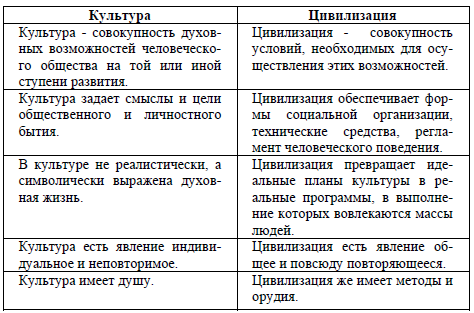 3. Два типа цивилизации - Восток и Запад4.1. Особенности современной цивилизации, её основные черты и противоречияТип цивилизации - методологическое понятие, используемое для наиболее крупного членения культурно-исторического развития человечества, позволяющего обозначить специфические особенности, характерные для многих обществ.  Цивилизации различаются:по господствующему типу хозяйственной деятельности: земледельческие, индустриальные или приморские, континентальныепо принципу естественно-географической среды: открытые, закрытые (по взаимодействию с другими цивилизациями)интравертные, экстравертные (по направленности творческой энергии)  по временному (тысячелетние цивилизационные циклы Э. Тоффлера: сельскохозяйственная, индустриальная, постиндустриальная) или по религиозному (культуры религиозные и светские) принципам.Специфика культурного развития остается за пределами такой типологизации. Все культурное многообразие загоняется на жесткие ступени поступательного развития человечества, а некоторые культуры оцениваются как примитивные и малоценные и насильственно вовлекаются в цивилизационные процессы.Получила развитие концепция двух типов цивилизационного развития: традиционного и техногенного. Она исходит из признания, что тип цивилизации, ее стратегия определяется культурой. Различия между западноевропейской цивилизацией (техногенной) и восточной (традиционной) выросли из системы господствующих в них универсалий культуры, из различий в понимании человека, природы, истины, власти, личности и пр.В основу этой типологизации положены четыре основных критерия:общие фундаментальные черты духовной жизниобщность и взаимозависимость историко-политической судьбы и экономического развитиявзаимопереплетение культурналичие общих интересов и общих задач с точки зрения перспектив развития.
На основе этих критериев вычленяются четыре основных типа цивилизации:природные сообщества (непрогрессивные формы существования)восточный тип цивилизациизападный тип цивилизациисовременный (техногенный) тип цивилизации.Восточный тип цивилизации (восточная цивилизация) - исторически первый тип цивилизации, сформировавшийся к третьему тысячелетию до н.э. на Древнем Востоке: в Древней Индии, Китае, Месопотамии, Древнем Египте.Характерными чертами восточной цивилизации являются:традиционализм - ориентация на воспроизводство сложившихся форм образа жизни и социальных структурпредставление о полной несвободе человека, предопределение всех действий и поступков, независящими от него силами природы, социума, богов и т. д.нравственно-волевая установка не на познание и преобразование мира, а на созерцательность, безмятежность, мистическое единение с природой, сосредоточенность на внутренней духовной жизнинеразвитость личностного начала; общественная жизнь построена на принципах коллективизмаполитическая организация жизни в восточных цивилизациях происходит в форме деспотий, в которых осуществляется абсолютное преобладание государства над обществомэкономической основой жизни в восточных цивилизациях является корпоративная и государственная форма собственности, а основным методом управления выступает принуждение. Западный тип цивилизации - характеристика особого типа цивилизационного развития, включающая в себя определенные этапы историко-культурного развития Европы и Северной Америки.Основными ценностями западного типа цивилизации, по М. Веберу, являются следующие:динамизм, ориентация на новизнуутверждение достоинства и уважения к человеческой личности
индивидуализм, установка на автономию личностирациональностьидеалы свободы, равенства, терпимостиуважение к частной собственностипредпочтение демократии всем другим формам государственного управления.
    Техногенная цивилизация - исторический этап в развитии западной цивилизации, особый тип цивилизационного развития, сформировавшийся в Европе в XV-XVII вв. и распространившийся по всему земному шару, вплоть до XXI столетия.  Главную роль в культуре данного типа цивилизации занимает научная рациональность, подчеркивается особая ценность разума и основанный на нем прогресс науки и техники. На базе техногенной цивилизации сформировалось два типа общества - индустриальное общество и постиндустриальное общество. Глобальная цивилизация - современный этап цивилизационного развития, характеризующийся возрастающей целостностью мирового сообщества, становлением единой общепланетарной цивилизации. Глобализация цивилизация связана прежде всего с интернационализацией всей общественной деятельности на Земле. Эта интернационализация означает, что в современную эпоху все человечество входит в единую систему социально-экономических, политических, культурных и иных связей и отношений.В философии зафиксированы некоторые наиболее общие принципы межцивилизационного диалога: усвоение прогрессивного опыта при сохранении особенностей каждого сообщества, культуры и менталитета народа; каждое сообщество берет из опыта иных цивилизаций только те формы, которые оно в состоянии освоить; элементы иной цивилизации, перенесенные на другую почву, приобретают новое качество; в результате диалога современная глобальная цивилизация приобретает не только форму целостной системы, но и внутренне многообразный, плюралистический характер.
  Специфика и основные черты техногенной цивилизации:представление о природе как поле приложения сил человека (сравнить с ценностной установкой восточной культуры на невмешательство в природу)абсолютизация человеческой активности, призванной преобразовать мир (сравнить с восточной - к миру надо приспосабливаться, угадывать ритмы изменения мира)деятельность человека направлена на преобразование мира, а не самого человека (сравнить с восточным принципом самосовершенствования)
технико-технологическая оптимальность развития техники и технологии вне их социокультурного измерениябыстрое изменение предметного мира; доминирование научной рациональности; ориентация на автономию личности, ее прав и свободы и т.д.Происходит глобализация стилей жизни (массовая культура, пища, одежда), которой способствуют средства массовых коммуникаций и современный транспорт. По мере глобализации стилей жизни все более заметны признаки противоположной тенденции - борьбы за сохранение уникальности национальных культур.4.2. Отличительные черты цивилизации РоссииРоссия - самостоятельная цивилизация, страна-цивилизация в мировом сообществе цивилизаций. Одна из ее особенностей – расположение на двух континентах - в Европе и в Азии. Поэтому она вобрала в себя элементы как культуры европейской, так и культур азиатского региона. Однако было бы неправильным квалифицировать ее как евразийскую цивилизацию. В этой связи следует признать, что концепция евразийцев, при всех ее достоинствах, недостаточна. Она не учитывает того факта, что европейские и азиатские элементы слились в России в нерасчленимое единство, образовали новое качество. Это новое качество и выражается в понятии «российская цивилизация».К числу основных факторов, определяющих характерные черты и особенности российской цивилизации, относятся природно-климатические условия, многонациональность и многоконфессиональность.Этноконфессиональное ядро и  природно-географические особенности предопределили культурно-гететический код российской цивилизации. Под культурно-генетическим кодом понимается особая программа, в известной мере, аналогичная генетической программе развития живого организма. Вместе с тем, аналогия с генетикой в данном случае имеет условный характер.По словам Н. А. Бердяева, «есть сходство между географией природной и географией душевной».Равнинный характер территории, широта и необъятность российских просторов, континентальность, суровость климатических условий, при неустойчивости и переменчивости погоды – эти и другие факторы существенно повлияли и влияют сегодня (не смотря на значительную урбанизацию) на менталитет россиян, вне зависимости от их этнической и иной принадлежности.К числу свойств российской ментальности следует отнести широту мысли, деловой материализм, высокую оценку воинского духа и воинской доблести а также склонность к юмору, розыгрышу, шутке («смешливость в природе русского крестьянина» – А. С. Пушкин.).Деловой материализм подчеркивает приоритет установки на конкретное дело, на практически ощутимый результат. Русский человек не любит длинных и запутанных, - «заумных» - рассуждений, он ищет в словах, в теориях конкретные ответы на конкретные вопросы. «Слово должно быть проектом дела», - так можно резюмировать черту российской ментальности, которую мы характеризовали как деловой материализм.Важным для трактовки цивилизации является, частности, понятие общественного идеала. Общественным идеалом Российской цивилизации являлся на начальном этапе идеал «Святая Русь». В более позднее время, начиная с эпохи Петра I, все большую популярность приобретает идеал “Великая Россия». Вместе с тем, эти два идеала постоянно присутствуют в сознании русского человека, то вступая в противоречие между собой, то взаимно дополняя друг друга.Особенности российской цивилизации, связаны в первую очередь с ее основными ценностями. Такими ценностями являются, во-первых, справедливость - понятая как наказание за зло и воздаяние за добро, во-вторых, красота в собственно эстетическом смысле, - в отличие от западного понимания красоты, как правило, связанного с целесообразностью. Красота трактуется в России как связь красоты внешней с красотой внутренней. Внешняя красота, при отсутствии красоты внутренней, воспринимается отрицательно.Значительную роль в культуре российской цивилизации занимает понятие любви, трактуемой часто не только в плане отношений между людьми, но и как универсальная, космическая сила.Особенно ярко отражаются роль и значение любви в русской классической литературе и философии. Тесно связаны с понятием любви и такие понятия как милосердие, сострадание, помощь слабым, забота «об униженных и оскорбленных». Они также нашли свое яркое выражение в русской классической литературе и философии ХIХ века.В русской культуре с любовью связываются различные стороны жизни и деятельности человека, - познания, творчества и др.В российской общественной мысли существуют две наиболее чётко выраженные точки зрения, оформившиеся ещё в XIX веке. Формируются два больших мировоззренческих лагеря - «западники» и «славянофилы». Позиции современных западников подвергаются сегодня острой критике, подчеркивается главный недостаток данного подхода - игнорирование своеобразия российского общества.Достаточно влиятельным является подход, утверждающий самобытность России. Первой теорией этого направления можно считать концепцию, созданную в XV в. и вошедшую в историю под названием «Москва - третий Рим».Последнее десятилетие развития общественной мысли привело к оформлению различных концептуальных моделей (применительно к российской истории). Разнообразие точек зрения можно свести к двум основным подходам.В первом случае, образ России противопоставляется идеалу цивилизации, Россия лишается цивилизационной целостности (или полноценности) и превращается в «конгломерат цивилизаций», «неоднородное сегментарное общество», «расколотое общество» (Б. С. Ерасов, И. Г. Яковенко, Л. И. Семенникова, А. С. Ахиезер и др.).Во втором, идеям цивилизационной недоразвитости и «межцивилиза-ционности» России противостоит концепция, в рамках которой Россия рассматривается как локальная цивилизация.Среди сторонников цивилизационного подхода, разделяющих представление о самобытности России существует несколько точек зрения. Одни видят в ней центр православной или же славянской цивилизации, тем самым «втягивая» в её цивилизационную орбиту государства с преимущественно славянским населением. В истории XX в. концепция находит некоторое подтверждение: все славянские государства после Второй мировой войны вошли в сферу влияния СССР. Другие, видимо, учитывая многонациональный состав населения России, действующий на протяжении всей её истории особый механизм межэтнического взаимодействия, выделяют особую российскую цивилизацию.Факторы специфики РоссииОсобенности российской цивилизации определяются следующими факторами:геополитическимприродно-климатическимсоциогосударственнымэтническимрелигиозным (конфессиональным).Роль российской цивилизации в мировом сообществе определяется заинтересованностью в обеспечении мировой стабильности, поскольку Россия обладает всеми необходимыми внутренними условиями и источниками экономического роста и политической самостоятельности. По этой причине она не заинтересована в агрессии по отношению к другим странам. По той же причине, внутреннее стабильное развитие России во многом способствует поддержанию стабильности в обширном прилегающем к ней регионе, а также и в мире в целом. Как показывает исторический опыт, внутренняя дестабилизация России, приводила как следствие к дестабилизации, - к войнам и иным потрясениям - на обширных пространствах за ее пределами.ЛИТЕРАТУРА:Горелов А. А. Основы философии. – 14-е изд., стер. - Учебник для студентов СПО. – М.: Академия, 2013. – 320 с. – Серия: Среднее профессиональное образование. – С. 243-244.Добрынина В. И. Культура и цивилизация. - М., 2009.Шаповалов В. Ф. Истоки и смысл российской цивилизации. – М., 2003.Христич Л. А. Учебно-практическое пособие по дисциплине Основы философии. – Ч. 2. – Изд. 3-е доп. и перераб. - Смоленск, 2014. – С. 30-38.Интернет-ресурсhttp://forstudy.com.ua/lektsii-po-filosofii-chast-2/istoriya-naukihttp://textb.net/32/5.htmlhttp://xn--90abr5b.xn--p1ai/wiki/doku.php?id=examination:history:question2Лекция № 10Тема: Проблемы сознания и познанияПЛАНФилософское понимание сознания. Происхождение сознания.Сознание и мозг. Мышление и язык. Познание, практика, истина.ТЕЗИСЫФилософское понимание сознанияСознание  – связанная с речью способность человеческого мозга целенаправленно, обобщенно и оценочно отражать действительность в чувственных или понятийно-логических образах.Важнейшей отличительной особенностью человека как социального существа является наличие у него сознания, с помощью которого он проникает в тайны Вселенной и собственного Я, прогнозирует результаты своей деятельности, создает материальные и духовные ценности, осваивая и творя мир природы и мир социума.Сознание - явление сложное, многоплановое и многоаспектное. Оно неразрывно связано с такой ключевой категорией любого мировоззрения как человек. Решение проблемы сознания играет определяющую роль в постижении проблемы человека.В силу своей исключительной сложности и многогранности сознание является предметом интереса со стороны многих наук и вненаучных форм познания. Философия, используя и обобщая достижения различных форм познания, сосредотачивает свое внимание на анализе таких важных вопросов как сущность, происхождение и структура сознания, возможности и пути его изучения. Вопросы эти с древности и до наших дней остаются дискуссионными, не имеющими однозначного решения.Вот уже более двух с половиной тысячелетий понятие сознания остается одним из основополагающих в философии. Но до сих пор мы относимся к феномену сознания как к самой загадочной тайне человеческого существования.Сознание в силу своей многогранности изучается различными науками: социологией, психологией, биологией, нейрофизиологией, кибернетикой и теорией информации, юриспруденцией и психиатрией. Каждая из наук изучает сознание применительно лишь к своему предметному полю, что не дает возможности выработать целостную концепцию данного феномена. Этот пробел восполняет философия.Существенными характеристиками сознания являются:его связь с человеческим мозгомего способность отражать действительностьсвязь сознания с языком – способность к абстрагированию и обобщениюкроме того, сознание может выступать в образно-символической формесознание активно и целенаправленно; это означает, что сознание отражает мир целенаправленно и избирательно, конструирует теоретические модели, объясняющие окружающий мир, разрабатывает прогнозы развития природных и социальных процессов, служит основой преобразовательной деятельности людейсознание обладает способностью оценивать, что означает ориентацию сознания на выработанные обществом нравственные, эстетические, религиозные и другие ценности, отношение человека к самому себе, к своей собственной деятельностисознание, будучи целесообразным, упорядоченным, регулятивным отражением, представляет собой высший вид информационных процессовИдеальность и субъективность – специфические характеристики сознания.Феномен сознания исследуется с различных точек зрения. Идеалисты отстаивают мысль о первичности сознания по отношению к материи, считают его самостоятельной, созидающей сущностью (субстанцией) всех вещей и процессов.Дуализм (или психофизиологический параллелизм) рассматривает сознание и тело как независящие друг от друга начала и не видит взаимосвязи психических и физиологических процессов в организме.В противоположность идеализму, материализм исходит из того материя первична, а сознание вторично. В истории философии материалисты, не в состоянии объяснить связь сознания с неодушевленной материей, вопрос о возникновении сознания склонялись к гилозоизму. Гилозоизм (греч. hylё – вещество; zoё – жизнь) приписывает способность ощущения всей материи. «И камни мыслят», - утверждают гилозоисты. Представителями гилозоизма были древнегреческие материалисты. В отличие от идеализма и дуализма, материализм рассматривает сознание не как нечто автономное, независимое от материи, а, напротив, как ее свойство. Свойство это - в отличие от таких атрибутов материи, как движение, пространство, время - не является всеобщим. Оно присуще особому виду высокоорганизованной материи - человеческому мозгу. Однако осознает, мыслит не мозг как таковой, а человек, обладающий мозгом, причем человек в единстве с системой - природной, социальной, культурной - в которую он включен как активно действующий элемент.Материализм исходит из того, что материя существует вне и независимо от сознания, сознание же не существует вне материи. Сознание вторично (но не второстепенно), производно от материи. С материалистической точки зрения, вторичность сознания рассматривается в трех аспектах: 1) историческом (сознание как особое свойство материи возникает на определенном этапе ее эволюции) 2) психофизиологическом (сознание-функция головного мозга человека)3) гносеологическом или эпистемологическом (сознание - высшая форма отражения внешнего мира, отличающаяся осмысленностью и целенаправленностью).В современной философии и науке к числу наиболее перспективных относятся инструменталистские, интенционалистские и кондиционалистские программы исследования сознания.2. Происхождение сознания2. Происхождение сознанияМатериалистическое решение основного вопроса философии предполагает в качестве важнейшей составляющей решение проблемы происхождения, возникновения сознания. Вопрос о возникновении сознания был камнем преткновения для метафизического материализма, поскольку его решение предполагает подход к миру с позиций диалектики как теории развития, во-первых, а во-вторых, выработку материалистического взгляда на исторический процесс, так как без этого невозможно установить наряду с природными социальные факторы формирования сознания, их роль и значение в этом процессе. Если подойти к проблеме возникновения сознания в крупном, глобальном плане, то этот процесс органически связан с двумя грандиозными по своему значению и масштабу качественными сдвигами, скачками в развитии материального мира.Первый из них - скачок от неживого к живому, приведший к появлению биологической формы движения материи и началу эволюции живых форм, которая в конечном итоге привела к появлению непосредственных животных предков человека. Второй качественный сдвиг - переход от животного состояния к человеку и человеческому обществу, который одновременно был скачком от психики животных к человеческому сознанию.Проблема происхождения сознания останется тайной для науки и философии, если не подходить к этой проблеме исторически, без учета того, что сознание, как свойство материи, возникло на определенном этапе ее эволюции. Большинство ученых стоят на позиции эволюционного происхождения сознания. История возникновения сознания – одна из составляющих общего процесса развития материи, в ходе которого возникает и развивается жизнь, все многообразие живой природы, а затем и мыслящий человек.Сознание есть высшая форма и результат развития важного свойства материи - отражения. Отражение- это изменение одного предмета под воздействием другого, или, иными словами, передача особенностей одного предмета другому в процессе их взаимодействия.Способность к отражению и его характер зависит от уровня организации материи. В качественно различных формах отражение проявляется в неорганическом мире, в мире растений, животных и, наконец, у человека. В простейшем случае отражение в неорганической природе - это механические деформации, физико-химические изменения, появляющиеся в результате взаимодействия.С возникновением жизни формируются качественно новые формы отражения. Простейшей формой отражения в живой природе является раздражимость, представляющая собой ответную реакцию организма на внешнее или внутреннее воздействие среды в виде возбуждения. Эта форма отражения, имеющая приспособительный характер, широко распространена у растений и простейших животных.Более высокой формой биологического отражения, по сравнению с раздражимостью, являются рефлексы и ощущения. Рефлексы и ощущения появляются у животных, обладающих нервной системой. На этой ступени эволюции возникают психические формы отражения, отличающиеся избирательностью и активностью. Рефлекс - это закономерная реакция организма на внешнее раздражение, осуществляемая при участии центральной нервной системы. По мере морфологического усложнения организмов в процессе органической эволюции наряду с безусловными (или врожденными) рефлексами и на их основе у животных появляются и условные (или приобретенные) рефлексы, возникает высшая нервная деятельность.Дальнейшее развитие присущего материи свойства отражения происходило у наших предков под определяющим влиянием социальных факторов. Точнее, процесс возникновения сознания протекал в единстве с возникновением общества. Решающая роль в этом процессе перехода биологической формы движения материи к социальной принадлежит трудовой деятельности. Она способствовала формированию абстрактного мышления и возникновению высших, сугубо человеческих форм отражения.Многие философы не без оснований рассматривают сознание как дар человеку, чудо из чудес мироздания. При этом отмечается, что сознание есть не только благо, но одновременно и крест, и тяжесть, ибо в нем дана вся боль мира. Не случайно, чтобы унять боль (душевную или физическую) на время отключают сознание с помощью наркотических средств, алкоголя и т.п.О механизме сознания мы знаем так же мало, как наши предки об атмосферном электричестве. До настоящего времени ученые не могут дать, исчерпывающего ответа, например, на такой вопрос как: что такое разум и нужно ли для его поиска выходить за пределы нашей планеты? Ведь это свойство приписывается только человеку и измеряется только человеческими мерками. Однако возможность существования полевых форм жизни, неопознанные летательные объекты (НЛО), полтергейст – требуют более углубленного понимания бытия мира в целом и сущности сознания в особенности.3. Сознание и мозг. Мышление и языкЧеловеческий мозг представляет собой сложнейшее материальное образование объемом в среднем в 1400 см (у приматов мозг по объему в 3-4 раза меньше), состоящее из 10-14 млрд. нейронов, связанных между собой. Если расположить клетки коры мозга в одну линию, то они вытянутся на тысячи километров. Мозг имеет весьма сложное строение, в нем прослеживается своеобразное «разделение труда» между его отделами. Уже то, что богатство и содержательность форм отражения связаны со сложностью и совершенством нервной системы, степенью ее централизации, само по себе подтверждает материалистический тезис: сознание есть функция мозга. Этот тезис надежно подкрепляется и данными физиологии и патологии высшей нервной деятельности, в частности, тем, что нарушения в психике часто связаны с повреждением определенных участков мозга.Проблема сознание и мозг, включает два главных аспекта. Первый - как соотносятся явления сознания, психическое с физиологическими процессами в мозгу. Это так называемая психофизиологическая проблема. И второй аспект, тесно связанный с первым - соотношение идеального и материального. В чем же смысл и суть этой «переработки» материального в идеальное? В том, во-первых, что, идеальное, составляющее сознания - это не сами вещи и не их части или стороны, это всего лишь их образы, не обладающие свойствами самих вещей. Образы сознания как идеальные не существуют и не могут существовать сами по себе, они могут существовать лишь на базе материальных процессов в мозгу. Идеальность продуктов сознания просматривается, наконец, и в том, что в отличие от физиологических процессов они не наблюдаемы с помощью приборов непосредственно и не могут быть переданы другим людям без материальных посредников в виде слов языка, различных иных знаков и т.д.Сознание имеет сложную внутреннюю структуру, включающую различные элементы и уровни своего существования. Вместе с тем, сознание – системное образование, целостно-связанная совокупность чувственных, мыслительных, эмоциональных, волевых, мнемических (процессы памяти) процессов, каждая из которых выполняет свои собственные функции. Это целостный процесс, так как все составляющие сознания находятся в закономерных связях и отношениях друг с другом.Обратимся к характеристике основных элементов структуры сознания. К ним относятся: ощущение, мышление, воля, память, эмоции, интуиция, внимание.Ощущение дает человеку непосредственное отражение отдельных внешних сторон предметов и явлений.Мышление противопоставляется чувственному познанию как опосредованное отражение внутренней, сущностной стороны предметов, событий.Воля - это практическое обнаружение сознания. Это не только умение желать, но и способность действовать, осуществлять намеченное. Воля как сила жизни, по словам Ф. Ницше, утверждает себя, тогда как проявление безволия есть выражение отрицания жизни.Исключительно важное место в структуре сознания занимает память, как способность запечатлевать, сохранять и воспроизводить информацию. Тем самым память придает связность и устойчивость жизненному опыту человека и является необходимой предпосылкой формирования личности.Эмоции - это сфера личностных, субъективно-психологических переживаний (предчувствия, радость, восторг, гнев, страх, любовь, ненависть, симпатия, антипатия). Эмоции принимают на себя функции оценки и выбора. Ничто не совершается в человеческой жизни без эмоциональной окраски.Огромный познавательный потенциал обнаруживается в интуитивной способности сознания человека. Интуиция - это способность непосредственного постижения истины путем прямого ее усмотрения без соответствующего доказательства. Особенность интуитивного «видения» («озарения», «вспышки») сознания проявляется в неожиданности решения проблемы, в неосознанности путей и средств ее решения. Это сфера сознания, где представлены духовные идеалы и способности к творчеству в виде фантазии, продуктивного воображения.Важным элементом сознания является внимание. Благодаря сосредоточенности внимания интересующий нас объект находится в фокусе сознания. Воздействующие на человека предметы, события вызывают не только познавательные мысли, идеи, но и определенные эмоции, обнаруживающие себя в волнении, восхищении, любви, ненависти и т.д. Отдельные философы и, особенно, психологи отождествляют сознание с вниманием.В философской литературе устоялось представление о разделении мышления на два основных типа: рассудок и разум.Рассудок (или здравый смысл) определяется как низшая ступень логического познания, основанная на представлениях и понятиях повседневной жизни; как житейское расчетливое мышление, ориентированное на практическую пользу.Разум – высшая ступень логического понимания, теоретическое, философски мыслящее сознание, оперирующее широкими обобщениями и ориентированное на наиболее глубокое знание истины.Единство и всесторонняя активизация названных выше и многих других психических процессов, учет условий становления сознания и характера его функционирования позволяет глубже осмыслить природу человека и его сознания.Мышление и язык Нередко сознание определяют как знание человека об окружающем мире и о самом себе, которое с помощью слов, математических символов, образов художественных произведений может быть передано другим людям, в том числе другим поколениям в виде памятников культуры. По мнению лингвистов, языковая форма является не только условием передачи мысли, но и условием ее реализации. Люди постигают мысль уже оформленную языковыми знаками. Вне языка имеются только неясные побуждения, волевые импульсы, выливающиеся в жесты и мимику. Сознательное - это событие, обработанное языковой системой мозга и оформленное средствами языка.Язык человека качественно отличается от «языка» животных (жестов, звуков), выражающего их эмоциональное состояние, желания, потребности. «Язык» животных - это замкнутая система, строго ограниченная приспособленческим отношением к природе. Язык человека - открытая саморазвивающаяся система, отражающая предметный мир, его свойства и отношения, а также отношения людей. Он дает возможность человеку осмыслить мир и собственную деятельность в нем.Конечно, свои мысли и чувства человек может выразить и другими, достаточно разнообразными средствами. Так, мысли и чувства музыканта выражаются в звуках, художника – в рисунках и красках, скульптора – в формах, конструктора – в чертежах, математика – в формулах, геометрических фигурах и т.п. Мысли и чувства могут быть выражены в действиях, поступках человека. Но надо иметь в виду следующее: какими бы средствами не выражались мысли, они, в конечном счете, переводятся на словесный (вербальный) язык – универсальное средство среди используемых человеком знаковых систем. Это особое свойство языка вызвано его связью с мышлением.Близость мышления и языка, их тесное родство приводит к тому, что свое адекватное (или наиболее приближенное к таковому) выражение мысль получает именно в языке. Ясная по своему содержанию и стройная по форме мысль выражается в доходчивой и последовательной речи. Вспомним народную мудрость: «Кто ясно думает, тот ясно говорит».Сущность языка выражается в основных его функциях: номинативной (способность языка называть вещи, явления – «давать имена»); познавательной (участие в процессе познания: мы не только говорим так, как мыслим, но и мыслим так, как говорим) информативной (способность хранить, передавать, воспроизводить информацию); коммуникативной (способность общения на самых различных уровнях).Язык такой же необходимый искусственный посредник в отношении человека к миру, как и орудие его преобразования - техника. Родившийся человек пока не овладеет этими двумя основными посредниками - орудием труда и языком - не становится человеком в полном смысле этого слова. В тоже время сознание не исчерпывается тем, что может быть выражено в языке, рационально усвоено.Проблема сознания и языка с появлением компьютерных технологий оказалась тесно связанной с проблемой искусственного интеллекта. Термин «интеллект» в философии трактуется как высшая познавательная способность мышления, которая отличается творческим, активным характером в отличие от пассивно чувственных форм познания. 4. Познание, практика, истинаВ марксистской философии познание трактуется как деятельность людей, направленная на постижение свойств предметов и явлений объективного мира – природы, общества, человека, а также свойств человеческого сознания и сути самого познавательного процесса. Объектом познания выступает как объективная, так и субъективная реальность. Указывается, что познавательная и мыслительная деятельность людей неразрывно связаны между собой, постоянно переходят друг в друга. Их можно разделить только в абстракции в целях их анализа, учитывая при этом характер их связи.Если сознание толкуется как способность практически действующих и взаимодействующих между собой людей отражать мир и таким способом познавать его и мыслить о нем, то познание характеризуется как непосредственный процесс отражения мира и воспроизведения его в человеческих ощущениях, восприятиях, представлениях и понятиях.В гносеологии указывается на сложный и противоречивый характер процесса познания. Выделяются такие ступени познания как чувственная (познание через ощущения, восприятия, представления) и рациональная (познание путем понятийного мышления, суждений, умозаключений). Подчеркивается диалектическая взаимосвязь данных ступеней познания.Чувственная ступень познания рассматривается как низшая ступень отражения человеком объективного мира с помощью органов чувств. Ощущения характеризуются как отражения отдельных свойств предметов и явлений. В восприятии эти свойства предстают в их взаимосвязи, в силу чего создается целостный образ предметов и явлений. Представление выражает факт, что человек может, благодаря своей памяти, воспроизводить в своем сознании отсутствующие в данный момент предметы, если ранее он их видел или воспринимал иным образом.Рациональная ступень познания. Понятие представляет собой обобщение, выделение наиболее существенных свойств тех или иных явлений. Смысл понятий раскрывается в суждениях, представляющих собой определенную связь понятий, составляющую некое утверждение или отрицание. Умозаключение характеризуется как логическое действие, в ходе которого из одних суждений (посылок) выводятся другие. Умозаключения делятся на индуктивные и дедуктивные.Раскрывая взаимодействие в познавательном процессе чувственной и рациональной ступеней познания, марксистская философия характеризует суть данного взаимодействия. Чувственное познание как бы поставляет первичный мыслительный материал, который затем осмысливается в формах логического познания. В результате раскрываются сущность тех или иных явлений, их закономерные связи и отношения. Под влиянием логического мышления совершенствуется процесс чувственного отражения предметов и явлений действительности.При анализе процесса познания неизбежно встает вопрос об истине. Согласно марксистской философии, суть данного вопроса в том, чтобы определить, насколько получаемые знания соответствуют действительности, т.е. происходящим в мире реальным процессам. Она исходит из того, что человеческие знания о мире отражают свойства самого этого мира, его предметов и явлений, их связи и отношения. Поэтому содержание этих знаний не зависит ни от отдельных людей, ни от человечества.Истина толкуется в марксистской философии как процесс. Это значит, что человеческие знания о мире постоянно развиваются. Познание идет от явления к сущности, к открытию фундаментальных законов. Этот процесс отразился в понятиях истины относительной и абсолютной. Относительная истина есть частичное, неполное знание. Под абсолютной истиной понимается исчерпывающее знание об объекте. Это знание не опровергается дальнейшим развитием науки.С точки зрения марксизма, основой и целью познания является общественная практика. Она направляет познавательный процесс в соответствии с потребностями и интересами людей. На их основе определяются цели познавательной деятельности людей. Практика выступает и как критерий истины. В практической деятельности людей проверяется соответствие их знаний объективной действительностиКонечной целью всей познавательной деятельности является истина.Вопрос об истине - один из центральных в теории познания. Платон и Аристотель считаются родоначальниками концепции истины. В их представлении истина есть соответствие мыслей действительности, и может быть достигнута сравнительно просто. То есть имеется некоторый интуитивно ясный и не вызывающий сомнений критерий, позволяющий установить, соответствие мысли реальности. Это убеждение основывается на вере в возможность приведения мыслей в простое однозначное соответствие с действительностью. Однако совсем не очевидно, что у человека действительно присутствует такая возможность; напротив, это скорее недостижимый идеал познавательного процесса.В диалектико-материалистическом подходе выделены понятия объективной, абсолютной и относительной истины.Объективная истина соответствует объективному миру, который лежит вне человека и не зависит от него. Поэтому объективно-истинное знание неопровержимо. Объективная истина не есть нечто застывшее. Она находится в постоянном развитии, становится более полной с каждым новым научным открытием.Относительная истина - это знание, которое приближенно и неполно воспроизводит объективный мир. Приближенность и неполнота, эти специфические свойства относительной истины, органически присущи человеческому познанию, так как человек, познавая мир, фиксирует свое внимание на одних его сторонах и отвлекается от других.Абсолютная истина складывается из относительных истин, но это никогда не достижимое знание о действительности в целом. Абсолютная истина содержит в себе предпосылки для дальнейшего развития познания.Принцип конкретности - один из главных принципов диалектического подхода к познанию. В соответствии с данным принципом требуется учитывать все условия, в которых находится объект познания, рассматривать его связи, свойства и тенденции его развития.Благодаря истине совершается переход от незнания к знанию или от знания менее полного и точного к знанию более полному и точному. Вопрос об истинности наших знаний, то есть об их соответствии действительности, имеет практическую основу.ЛИТЕРАТУРА:Горелов А. А. Основы философии. – 14-е изд., стер. - Учебник для студентов СПО. – М.: Академия, 2013. – 320 с. – Серия: Среднее профессиональное образование. – С. 185-193.Голубинцев В.О. Философия для технических вузов /В.О.Голубинцев, А.А. Данцев, В.С.Любченко. – Изд. 5-е, стер. – Ростов н/Д.: Феникс, 2010.Кириленко Г. Г. Философия /Кириленко Г. Г., Шевцов Е. В. – М., 2009.Христич Л. А. Учебно-практическое пособие по дисциплине Основы философии. – Ч. 2. – Изд. 3-е доп. и перераб. - Смоленск, 2014. – С. 65-73.Интернет-ресурсhttp://studopedia.ru/1_111113_filosofskoe-ponimanie-soznaniya.htmlhttp://studopedia.ru/3_109174_poznanie-praktika-istina.htmlhttp://biofile.ru/bio/19151.htmlЛекция № 11Тема: Проблемы взаимоотношения человека и природыПЛАНПонятие и круг проблем философии природы. Уровни организации природы. Синергетика (самоорганизация в сложных системах). Человек и природа. Образ природы в философии и науке. Природа и общество. Географический  детерминизм.Экологическое сознание. Философия техники.ТЕЗИСЫПонятие и круг проблем философии природы. Уровни организации природы. Синергетика (самоорганизация в сложных системах)Одна из актуальных проблем социальной философии — проблема взаимоотношения общества и природы.Еще несколько десятилетий назад реальная взаимосвязь между ними чаше всего носила весьма односторонний характер. Человечество только брало у природы, активно эксплуатировало ее запасы, беспечно считая, что природные богатства безграничны и вечны. В лучшем случае эта взаимосвязь была поэтичной: человек наслаждался красотой природы, призывал к уважению и любви к ней. В целом же дальше эмоциональных призывов человечество не шло. Понимание того, что значит природа для существования и развития общества, сформировано не было. Сегодня проблема взаимоотношений общества и природы из чисто теоретической переросла в остро злободневную, от решения которой зависит будущее человечества.Человек своей деятельностью вносит изменения в природную среду. Первый серьезный научный анализ изменений человеком физико-географических условиях Земли дал американский географ Джордж Перкинс Марш (1801-1882 гг.) в 1864 г. Он подробно рассмотрел географические последствия изменений, произведенных человеком в растительном и животном мире – истребление лесов, преобразование гидрографической сети (устройство плотин, осушение болот и озер), осушение и орошение земель, закрепление песков.Сегодня НТР привела к масштабному обмену веществ и энергии между человеком и природной средой, который имеет две стороны. С одной стороны, идет извлечение природных материалов, а с другой – выброс в окружающую среду разного рода отходов, загрязняющих окружающую среду и приобретающих угрожающие масштабы. Происходит истощение природно-ресурсной базы общественного производства. Современному человеку суждено жить, действовать и принимать ответственные решения в этой системе стабильности рисков, многие из которых связаны с негативными изменениями в природно-антропогенных геосистемах.Составными частями Земли (природы) являются:литосфераатмосферагидросферабиосфера.Природа бывает неживой и живой. Уровни организации неживой природы: вакуум, элементарные частицы, атомы, молекулы, макротела, планеты, звезды, галактики, системы галактик, метагалактика (часть Вселенной, доступная современным астрономическим методам исследования). Уровни организации живой природы:доклеточный уровень (нуклеиновые кислоты, белки), клетки, многоклеточные организмы, популяции (особи одного вида), биоценозы (совокупность всего живого на данном участке суши или водоема). 
Уровни организации природы, как правило, находятся в определенной соподчинительной связи друг с другом. Более простой уровень составляет фундамент более сложного уровня. Все макротела состоят из молекул, сложные организмы содержат клетки и т.д. Для всякого сложного уровня организации материи справедливы две вещи: 1) законы простого уровня организации материи не отменяются, они продолжают существовать2) на законы фундамента надстраиваются новые законы. Так, в организме человека атомы следуют законам физики и химии, клетки же и органы подвержены биологическим закономерностям. Синергетика (от гр. synergetikos - общий, обоюдно действующий) - направление и общенаучная программа междисциплинарных исследований, которые изучают процесс самоорганизации и становления новых упорядоченных структур в открытых физических, биологических, социальных, когнитивных, информационных, экологических и других системах.Под самоорганизацией в синергетике понимаются процессы возникновения упорядоченных структур в сложных динамических системах, находящихся в состояниях, далеких от равновесия, вблизи особых точек - бифуркаций. В этих точках система под воздействием малейших действий (флуктуаций) может качественно изменить свое состояние. Этот переход характеризуют как возникновение порядка из хаоса.Эффект возникновения из хаоса и беспорядка устойчивых, самоорганизующихся структур был обнаружен в физике еще в начале XX в., однако суть этих процессов удалось раскрыть значительно позже, в частности на основе термодинамических принципов И. Р. Пригожина. Будучи тесно связанной с кибернетикой, системным подходом синергетика решает проблемы, имеющие также и большое философское значение. Вскрываемые ею механизмы самоорганизации согласуются с законами диалектики, категориями необходимости и случайности, вероятности, информации, определенности и неопределенности и позволяют глубже понять многие философские вопросы. Результаты исследований в области синергетики позволяют по-новому взглянуть на процессы возникновения живых, биологических систем из неживых, расширяют наши представления о самодвижении материи.2. Человек и природа. Образ природы в философии и науке. Природа и обществоПрирода в силу своей непреходящей значимости всегда являлась предметом философского анализа.Античная философия строится на примате природного. Выдающиеся древнегреческие философы воспринимали природу как полноту бытия, эстетически прекрасное, результат целесообразной упорядочивающей деятельности демиурга (Платон). По своей мощи природа неизмеримо превосходит человека, выступает идеалом совершенства. Благая жизнь мыслится не иначе, как в согласии и гармонии с природой.Средневековая христианизированная философия развивает концепцию ущербности природы как результата грехопадения человека. Неизмеримо высоко над природой стоит Бог. Человек, развивая свои духовные силы, стремится к возвышению над природой. Свои намерения по возвышению над природой человек может осуществлять разве что по отношению к своему собственному телу (умерщвление плоти), ибо в глобальном масштабе он в средневековье подчинен природным ритмам.Возрождение, вроде бы возвращаясь к античным идеалам понимания природы, дает им новое толкование. Выступая против средневекового резкого противопоставления Бога и природы, возрожденческие философы их сближают и довольно часто доходят до пантеизма, до отождествления Бога и мира, Бога и природы. У Дж. Бруно Бог стал природой. Возрожденческая философия фактически реализовала лозунг «Назад к природе». Она это сделала в силу культивирования чувственно-эстетического идеала философии. Впоследствии лозунг «Назад к природе» будет приобретать популярность по политическим (Руссо), экологическим (движение «зеленых») и другим основаниям.В Новое время природа впервые становится объектом тщательного научного анализа и вместе с тем поприщем активной практической деятельности человека, масштабы которой в силу успехов капитализма постоянно нарастают. Относительно низкий уровень развития науки и вместе с тем овладение человеком мощными силовыми агентами природы (тепловой, механической, а затем и электрической энергией) не могли не привести к хищническому отношению к природе, преодоление которого растянулось на века, вплоть до наших дней.Необходимость такой организации взаимодействия общества и природы, которая отвечала бы нынешним и будущим потребностям развивающегося человечества, была выражена в концепции ноосферы французских философов Тейяра де Шардена и Е. Ле-Руа и русского мыслителя В. И. Вернадского. Ноосфера - это область господства разума. Концепция ноосферы была развита в начале 20-х годов XX в., впоследствии ее концептуальные идеи получили детальную разработку в особой науке - экологии.Наша краткая историческая справка показывает, что человек всегда находился и находится в определенном соотношении с природой, которое он определенным образом интерпретирует. Человек и природа выступают как единое целое. На наш взгляд, есть четыре фундаментальных факта, которые выражают «человеческое лицо» природы.Во-первых, природа такова, что она обладает возможностью порождения человека. Из физики известно, что фундаментальные структуры бытия характеризуются так называемыми константами: постоянная Планка, скорость света, гравитационная постоянная и другие. Выяснено, что если бы эти константы были хотя бы в незначительной степени другими, то устойчивые структуры типа человеческого тела не могли бы существовать. В отсутствие человека некому было бы познавать природу, Вселенную. Вселенная такова, что возникновение человеческой жизни оказывается постоянной возможностью.Во-вторых, человек рождается «из природы». На это указывает хотя бы процесс деторождения.В-третьих, природная основа человека есть тот фундамент, на котором только и возможно появление неприродного, т. е. специфически человеческого бытия, психики, сознания и т. п.В-четвертых, в природном материале человек символизирует свои неприродные свойства. Вследствие этого природа становится фундаментом общественной, социальной жизни.В ХХ столетии в связи с резкой интенсификацией воздействия человека на природу, бурным развитием науки и техники, возросшей необходимостью в полезных ископаемых, особенно энергоресурсов, с ростом населения, появлением новых видов оружия, в том числе ядерного, как уже отмечалось, стала актуальной проблема отношений общества и природы.Понятие «природа» имеет два основных значения. В широком смысле – это весь окружающий мир (в том числе и человек, общество), то есть Вселенная. В узком смысле – та среда, в которой проходит жизнь человека и общества (то есть поверхность Земли с ее всевозможными качественными характеристиками, климат, полезные ископаемые и т.д.).Общество – совокупность форм организации жизни и деятельности людей, целостная система совместной жизни индивидов (взаимоотношения, взаимодействие, порядок, традиции, культура).Взаимоотношения общества с природой понимаются как отношения между обществом – целостной системой человеческого общежития – и природой в узком смысле этого слова, то есть средой обитания человеческой цивилизации.Свои составные части имеет не только природа, но и общество. В качестве главных составных частей общества современные ученые (Ферсман, Плотников, Дьяконов и др.) выделяют:антропосферусоциосферубиотехносферу.Антропосфера – сфера жизни людей как биологических организмов.Социосфера – область сложных общественных отношений между людьми.Биотехносфера (техносфера) – область распространения технического влияния человека и человечества.Главная проблема (и опасность) современного антропогенного влияния заключается в несоответствии безграничных потребностей человечества и почти безграничных научно-технических возможностей влияния на природу и ограниченных возможностей самой природы.В связи с этим возникает экологическая проблема – проблема охраны окружающей среды от пагубного влияния человека.Самыми опасными направлениями пагубного влияния человека на природу (и его последствиями) являются:истощение недр – на протяжении своей истории, а особенно в ХХ веке человечество беспощадно и в неограниченных количествах добывало полезные ископаемые, что привело к истощению (близкому к катастрофическому) внутренних резервов Земли (например, запасы энергоносителей нефти, каменного угля, природного газа могут быть исчерпаны уже через 80-100 лет);загрязнение Земли, особенно водоемов, атмосферы промышленными отходами;уничтожение растительного и животного мира, создание условий, при которых техническое развитие (дороги, заводы, электростанции и т.д.) нарушает привычные образ жизни растений и животных, изменяет естественный баланс флоры и фауны;применение атомной энергии как в военных, так и в мирных целях, наземные и подземные ядерные взрывы.Для того чтобы выжить и не довести планету до техногенной катастрофы, человечество обязано всячески уменьшить свое вредное влияние на окружающую среду, особенно вышеуказанные наиболее опасные его виды.ЛИТЕРАТУРА:Горелов А. А. Основы философии. – 14-е изд., стер. - Учебник для студентов СПО. – М.: Академия, 2013. – 320 с. – Серия: Среднее профессиональное образование. – С. 225-228.Губин В. Д. Основы философии: учеб. пособие. – М., 2009. – С. 69-147; 184-191.Катаева О. В. Философия /О. В. Катаева. – Ростов н/Д: 2009. – С. 222-230. Христич Л. А. Учебно-практическое пособие по дисциплине Основы философии. - Ч. 2. – Изд. 3-е доп. и переработ. - Смоленск, 2014. – С. 93-100.Интернет-ресурсhttp://eurasialand.ru/txt/kanke/112.htmhttp://all-sci.net/filosofiya-osnovi/urovni-organizatsii-prirodyi-23153.htmlhttp://kgmuhelp.ru/content/vopros-25-obshchestvo-i-prirodаОсновные ортодоксальные учения древнеиндийской философииОсновные неортодоксальные философские школыведантамимансасанкхьяньяявайшешикайогаджайнизмбуддизмчарвака (локаята).Течение в философииОсновной объект исследованияФилософия жизниФилософия КьеркегораЭкзистенциализмФилософская антропологияИндивидуальная человеческая жизнь со всеми ее страстями, переживаниями, целями и идеаламиПсихоаналитическая    философияПостструктурализмПостмодернизмЧеловеческая психика и бессознательное в ней, отношение между сознательным (рациональным) и бессознательным (иррациональным)ФеноменологияЛогический позитивизмЛингвистическая философияАналитическая философияСтруктурализмГерменевтикаЧеловеческое сознание, открывающееся нам прежде всего через язык и сам язык как таковойКлассический позитивизмЭмпириокритицизмПрагматизмнеокантианствоЧеловеческий опыт (субъективный и интерсубъективный) и методология научного познания, вырастающая на базе опытаМарксизмВсемирно-исторический опыт человечества (практика) и законы общественного развития